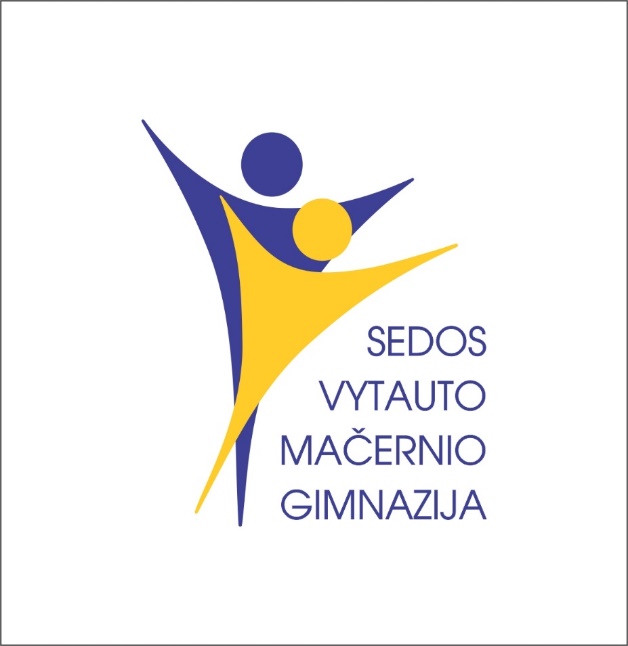 PRADINIO, PAGRINDINIO IR VIDURINIO UGDYMO PROGRAMŲUGDYMO PLANAS2020-2021 m.m.Seda,2020 m.                                                                                                                  PATVIRTINTA                                                                                                                  Sedos Vytauto Mačernio  gimnazijos                                                                                                                  direktoriaus įsakymu 2020-08-31Nr. V1-342020–2021 MOKSLO METŲ PRADINIO, PAGRINDINIO IR VIDURINIO UGDYMO PROGRAMŲ BENDRieji UGDYMO PLANaiI SKYRIUSBENDROSIOS NUOSTATOS     1. 2020–2021  mokslo metų  pradinio, pagrindinio ir vidurinio ugdymo programų  ugdymo planai (toliau – ugdymo planai) reglamentuoja pradinio,  pagrindinio ir  vidurinio ugdymo programų, pradinio, pagrindinio ugdymo individualizuotos programos ir su šiomis programomis susijusių neformaliojo vaikų švietimo programų Sedos Vytauto Mačernio gimnazijoje ( toliau- Gimnazija) įgyvendinimą. Vadovaujantis Bendraisiais 2020-2021 m. m.  ugdymo planais ir kitais teisės aktais, parengiamas 2020–2021  mokslo metų gimnazijos ugdymo planas.    2.Ugdymo plano tikslas – sudaryti galimybes kiekvienam besimokančiam Gimnazijoje mokiniui siekti asmeninės pažangos ir geresnių ugdymo (si) rezultatų, ugdymo procesą organizuoti taip, kad kiekvienas mokinys įgytų mokymuisi visą gyvenimą būtinų bendrųjų ir dalykinių kompetencijų visumą.    3.Ugdymo plano uždaviniai:     3.1. numatyti gaires ugdymo procesui Gimnazijoje įgyvendinti ir ugdymui pritaikyti pagal mokinių mokymosi poreikius;      3.2. nustatyti pamokų skaičių, skirtą pradinio, pagrindinio ir vidurinio ugdymo programoms įgyvendinti;      3.3. nustatyti reikalavimus ugdymo procesui Gimnazijoje organizuoti.   4. Ugdymo plane vartojamos sąvokos:     4.1. Dalyko modulis – apibrėžta, savarankiška ir kryptinga ugdymo programos dalis.     4.2. Kontrolinis darbas – žinių, gebėjimų, įgūdžių parodymas arba mokinio žinias, gebėjimus, įgūdžius patikrinantis ir formaliai vertinamas darbas, kuriam atlikti skiriama ne mažiau kaip 30 minučių.      4.3. Laikinoji grupė – mokinių grupė dalykui pagal modulį mokytis, diferencijuotai mokytis dalyko ar mokymosi pagalbai teikti.      4.4. Gimnazijos ugdymo planas – gimnazijoje vykdomų ugdymo programų įgyvendinimo aprašas, parengtas, vadovaujantis Bendraisiais ugdymo planais.      4.5. Pamoka – pagrindinė nustatytos trukmės nepertraukiamo mokymosi organizavimo forma.      4.6. Specialioji pamoka – pamoka mokiniams, turintiems specialiųjų ugdymosi poreikių, skirta įgimtiems ar įgytiems sutrikimams kompensuoti, išskirtiniams asmens gabumams ugdyti.      4.7. Kitos ugdymo planuose vartojamos sąvokos, apibrėžtos Lietuvos Respublikos švietimo įstatyme ir kituose švietimą reglamentuojančiuose teisės aktuose.      5. Gimnazijos ugdymo turinys įgyvendinamas vadovaujantis pradinio, pagrindinio, vidurinio ugdymo programų aprašu, patvirtintu Lietuvos Respublikos švietimo ir mokslo ministro 2015 m. gruodžio 21 d. įsakymu Nr. V-1309 „Dėl Pradinio, pagrindinio ir vidurinio ugdymo programų aprašo patvirtinimo“ (toliau – Ugdymo programų aprašas), Pradinio ir pagrindinio ugdymo bendrosiomis programomis, patvirtintomis Lietuvos Respublikos švietimo ir mokslo ministro 2008 m. rugpjūčio 26 d. įsakymu Nr. ISAK-2433 „Dėl Pradinio ir pagrindinio ugdymo bendrųjų programų patvirtinimo“ (toliau – Pagrindinio ugdymo bendrosios programos), Vidurinio ugdymo bendrosiomis programomis, patvirtintomis Lietuvos Respublikos švietimo ir mokslo ministro 2011 m. vasario 21 d. įsakymu Nr. V-269 „Dėl Vidurinio ugdymo bendrųjų programų patvirtinimo“ (toliau – Vidurinio ugdymo bendrosios programos), Geros mokyklos koncepcija, patvirtinta Lietuvos Respublikos švietimo ir mokslo ministro 2015 m. gruodžio 21 d. įsakymu Nr. V-1308 „Dėl Geros mokyklos koncepcijos patvirtinimo“ (toliau – Geros mokyklos koncepcija), Bendraisiais ugdymo planais, Mokymosi pagal formaliojo švietimo programas (išskyrus aukštojo mokslo studijų programas) formų ir mokymo organizavimo tvarkos aprašu, patvirtintu Lietuvos Respublikos švietimo ir mokslo ministro 2012 m. birželio 28 d. įsakymu Nr. V-1049 „Dėl Mokymosi pagal formaliojo švietimo programas (išskyrus aukštojo mokslo studijų programas) formų ir mokymo organizavimo tvarkos aprašo patvirtinimo“ (toliau – Mokymosi formų ir mokymo organizavimo tvarkos aprašas), ir kt.     6. 2019–2020 m. m. Gimnazijoje mokėsi 375 mokiniai, iš viso buvo 18 klasių komplektų. Mokslo metus baigė 367 mokiniai. Aukščiausią pasiekimų lygį pasiekė 31 mokinys, t. y.,8,4 proc., nepasiekė patenkinamo lygmens 9 mokiniai, t. y.,2,5 proc. visų baigusių mokslo metus. Bendras Gimnazijos pažangumas 97,5 proc. 2020 m. gimnaziją baigė 34  abiturientai. Visų valstybinių egzaminų vidurkis –46 (2019 m. –46,4) balo. 2 abiturientų anglų kalbos darbai įvertinti 100 balų. 6 anglų kalbos, 4 biologijos  ir 2 lietuvių kalbos ir literatūros  valstybiniai brandos egzaminai įvertinti 86-100 balų. Lietuvių kalbos ir literatūros valstybinio brandos egzamino neišlaikė 4 abiturientai, matematikos –7. Mokyklinį lietuvių kalbos ir literatūros egzaminą laikė 14, technologijų srities egzaminą –12 mokinių. Išlaikė visi.  Pasiteisino ugdymo(si) poreikiams tenkinti skirtos valandos matematikai, lietuvių kalbai ir literatūrai  mokyti 7 klasėje ir valandos, skirtos pasirenkamiesiems dalykams, dalykų moduliams vidurinio ugdymo programoje. Siekiant pagerinti mokinių ugdymo(si) pasiekimus, pasiteisino individualios mokymosi pažangos fiksavimas ir aptarimas, klasių vadovų, dalykų mokytojų ir administracijos pasitarimai, tėvų susirinkimai ugdymo rezultatų aptarimo klausimais. Mokinių dalykinei pažangai didinti ir mokymosi problemoms mažinti padėjo skirtos ilgalaikės/tarifikuotos ir trumpalaikės/netarifikuotos konsultacijos. Atsižvelgus į mokinių poreikius ir gimnazijos galimybes mokiniams buvo sudarytos  sąlygos pasirinkti jų poreikius atliepiančias įvairių krypčių neformaliojo vaikų švietimo programas. Meninius, sportinius, kūrybinius ir kitus saviraiškos poreikius mokiniai tenkino dalyvaudami 17- oje neformaliojo vaikų švietimo programų. Neformaliojo švietimo veikloje dalyvavo 74,6 proc. mokinių. Pelnyta 20 apdovanojimų įvairiose rajoninėse ir respublikinėse olimpiadose, konkursuose.  Pažintiniais, ugdymo karjerai, savanorystės ,socialinės veiklos, akademiniais (konferencijos, konkursai), neformaliojo švietimo programų realizavimo tikslais buvo organizuojamos edukacinės išvykos. Karantinas ir nuotolinis mokymas neleido įgyvendinti dalies numatytų edukacinių išvykų, renginių. Įgyvendinant kultūrinę, pažintinę veiklą, aktyviai naudotasi Kultūros paso teikiamomis galimybėmis. 2019–2020 mokslo metais Gimnazijoje mokėsi  19 (5 proc.) mokinių, turinčių specialiųjų ugdymo poreikių,( 7 - individualizuota programa, 12- pritaikyta bendrojo ugdymo programa), kuriems buvo teikiama logopedo, psichologo, socialinio  pedagogo bei mokytojo padėjėjų pagalba. 2020 m. vasario 26 d. Valstybėje paskelbus ekstremalią padėtį ir kovo 16 d. įvedus karantiną, ugdymo procesas buvo sėkmingai vykdomas nuotoliniu būdu. Dauguma mokytojų pasirinko virtualią Moodle aplinką ir įrankius –Zoom, Eduka, Messenger, Egzaminatorius, elektroninį dienyną. 2020–2021 mokslo metų Ugdymo plano prioritetas –siekti kiekvieno besimokančio  pažangos, naudojant įvairius mokymo(si) metodus, vertinimo būdus. II SKYRIUS UGDYMO ORGANIZAVIMASPIRMASIS SKIRSNISMOKSLO METŲ TRUKMĖ      7. Ugdymo organizavimas 1-4, 5–II ir III–IV gimnazijos klasėse.7.1. 2020–2021 mokslo metai.7.2. Mokslo metų ir ugdymo proceso pradžia – 2020m. rugsėjo 1 d. 7.3. Ugdymo proceso trukmė  1-4 klasės mokiniams – 175 ugdymo  dienos, 5–III  klasės mokiniams –185 ugdymo dienos, IV gimnazijos klasės mokiniams – 163 ugdymo dienos.7.4. Ugdymo proceso metu skiriamos atostogos:7.5. Ugdymo procesas skirstomas į pusmečius:I pusmetis  2020-09-01 iki 202-01-29;II pusmetis 2020-02-01 iki ugdymo proceso pabaigos.   8. Ugdymo proceso pabaiga 1-4 klasės mokiniams – 2021 m. birželio 9 d.,  5–III gimnazijos klasės mokiniams –2021 m. birželio – 23 d., IV klasės mokiniams –2021 m.  gegužės – 25 d. Atostogų pradžią nustato gimnazijos  vadovas, suderinęs su gimnazijos  taryba.   9. Vasaros atostogos trunka iki einamųjų mokslo metų rugpjūčio 31 d.   10. Vasaros atostogos IV gimnazijos klasės mokiniams skiriamos pasibaigus švietimo, mokslo ir sporto ministro nustatytai brandos egzaminų sesijai. Jos trunka iki einamųjų metų rugpjūčio 31 d.   11.Jeigu gimnazijos IV klasės mokinys laiko pasirinktą brandos egzaminą(-us) ar įskaitą(-as) pavasario (Velykų) atostogų metu, atostogų dienos, per kurias jis laiko egzaminą ar įskaitą, nukeliamos į artimiausias darbo dienas po atostogų.    12.Jeigu IV klasės mokinys laiko pasirinktą brandos egzaminą ugdymo proceso metu, jo pageidavimu prieš brandos egzaminą gali būti suteikiama laisva diena. Ši diena įskaičiuojama į ugdymo dienų skaičių.   13. Gimnazijos vadovas, esant aplinkybėms, keliančioms pavojų mokinių sveikatai ar gyvybei, priima sprendimus dėl ugdymo proceso koregavimo, sustabdymo arba organizavimo nuotoliniu mokymo proceso  būdu.      13.1. Karantino, ekstremalios situacijos, ekstremalaus įvykio ar įvykio (ekstremali temperatūra, gaisras, potvynis, pūga ir kt.), keliančio pavojų mokinių sveikatai ir gyvybei  laikotarpiu (toliau – ypatingos aplinkybės) ar esant aplinkybėms gimnazijoje, dėl kurių ugdymo procesas negali būti organizuojamas kasdieniu mokymo proceso būdu (gimnazija yra dalykų brandos egzaminų centras, vyksta remonto darbai gimnazijoje ir kt.).        13.1.1. Ekstremali temperatūra: minus 20 °C ar žemesnė, – 5 klasių mokiniams, minus 25 °C ar žemesnė – 6–10, I–IV gimnazijos klasių mokiniams arba +30 °C ar aukštesnė – 5–10, I–IV gimnazijos klasių mokiniams.    13. 2. Nesant valstybės, savivaldybės lygio sprendimų dėl ugdymo proceso organizavimo esant ypatingoms aplinkybėms ar esant aplinkybėms gimnazijoje, dėl kurių ugdymo procesas negali būti organizuojamas kasdieniu mokymo proceso būdu, gali priimti sprendimus: 13.2.1. laikinai koreguoti ugdymo proceso įgyvendinimą: 13.2.2. keisti nustatytą pamokų trukmę;13.2.3. keisti nustatytą pamokų pradžios ir pabaigos laiką;13.2.4. ugdymo procesą perkelti į kitas aplinkas;13.3. laikinai stabdyti ugdymo procesą, kai dėl susidariusių aplinkybių gimnazijos aplinkoje nėra galimybės jo koreguoti ar tęsti ugdymo procesą grupinio mokymosi forma kasdieniu mokymo proceso organizavimo būdu nei grupinio mokymosi forma nuotoliniu mokymo būdu, pvz., sutrikus elektros tinklų tiekimui ir kt. Ugdymo procesas gimnazijos vadovo sprendimu gali būti laikinai stabdomas 1–2 darbo dienas. Jeigu ugdymo procesas turi būti stabdomas ilgesnį laiką, gimnazijos vadovas sprendimą dėl ugdymo proceso stabdymo derina su Mažeikių rajono savivaldybės administracijos Švietimo skyriumi.13.4. ugdymo procesą organizuoti nuotoliniu mokymo būdu, kai nėra galimybės tęsti ugdymo procesą grupinio mokymosi forma kasdieniu mokymo proceso organizavimo būdu.  Nuotolinis  mokymas organizuojamas pagal Ugdymo proceso organizavimo nuotoliniu būdu tvarkos aprašą patvirtintą gimnazijos direktoriaus 2020- 03-19 įsakymu Nr. V1-27.ANTRASIS SKIRSNISGIMNAZIJOS UGDYMO PLANORENGIMAS IR ĮGYVENDINIMAS     14.Gimnazijos ugdymo plano rengimą koordinuoja  direktoriaus pavaduotojas ugdymui. Į Gimnazijos ugdymo plano rengimą, grindžiamą demokratiškumo, subsidiarumo, prieinamumo, bendradarbiavimo principais, įtraukti mokytojai, mokiniai, tėvai. Gimnazijos direktoriaus  2020 m. kovo 03d. įsakymu Nr. V1–24-1 patvirtinta ugdymo plano rengimo grupė .      15. Rengiant Gimnazijos ugdymo planą pradinio,  pagrindinio ir vidurinio ugdymo programoms įgyvendinti atnaujinti sprendimai:15.1. dėl gimnazijos ugdymo turinio įgyvendinimo integruojant į jį prevencines ir integruojamąsias programas;                                                                                     (1 priedas)15.2.  dėl ugdymo proceso organizavimo formų. Mokytojų taryba 2020-08-28.;         15.3.  dėl mokymosi pasiekimų ir pažangos vertinimo. Mokinių pažangos ir pasiekimų vertinimo tvarkos aprašas patvirtintas gimnazijos direktoriaus 2017-09-01 įsakymu Nr.V-50-1;          15.4.  dėl mokymosi pasiekimų gerinimo priemonių įgyvendinimo ir mokymosi pagalbos teikimo, vykdant pradinio, pagrindinio ugdymo programą. Mokytojų taryba 2020-08-28;        15.5. dėl  švietimo pagalbos teikimo. Mokytojų taryba 2020-08-28;        15.6.  dėl neformaliojo vaikų švietimo pasiūlos ir organizavimo. Mokytojų taryba 2020-08-28 Neformaliojo vaikų švietimo veiklos organizavimo tvarkos aprašas, patvirtintas gimnazijos direktoriaus 2017-09-01 įsakymu Nr.V1-47-1.  Neformaliojo ugdymo   veiklos.                                                                                                        (2 Priedas);        15.7. dėl pamokų, skirtų mokinio ugdymo poreikiams ir mokymosi pagalbai teikti, panaudojimo. Mokytojų taryba 2020-08-28;      15.8. dėl projektinio darbo (mokinių metinių projektų) rengimo ir organizavimo pradiniame ir pagrindiniame ugdyme. Pristatyta mokinių metinių projektų rengimo tvarka. Mokytojų taryba 2020-08-28.      16. Gimnazijos ugdymo planą gimnazijos vadovas tvirtina iki 2020-09-01, suderinęs su gimnazijos taryba.     17. Minimalus laikas pradinio, pagrindinio ir vidurinio ugdymo bendrosioms programoms įgyvendinti skiriamas pagal Bendrųjų ugdymo planų 27, 77 ir 93 punktuose nurodytą pamokų skaičių  dvejiems mokslo metams. Ugdymo proceso organizavimo forma- pamoka, kurios trukmė – 45 min. Pasirinkus ne pamokos, o kitokias mokymo ar ugdymo proceso organizavimo formas, bendra laiko dalyko programai įgyvendinti trukmė turi būti ne trumpesnė nei minimalus pamokų skaičius per mokslo metus ar per dvejus mokslo metus. Minimalus laikas, numatytas ugdymo programoms įgyvendinti, esant ypatingoms aplinkybėms negali būti mažinamas.    18. Gimnazija, derindama gimnazijos ir mokinių mokymosi poreikius, priėmė sprendimą:         18.1. Intensyvinti Bendruosiuose ugdymo planuose dvejiems metams nustatytą pamokų skaičių skirdama vieneriems metams.        18.2. Gimnazija intensyvina dalykų mokymą per dieną organizuodama po dvi vieną po kitos einančias pamokas:       18.2.1. lietuvių kalbos, matematikos, technologijų pamokas pagrindiniame ugdyme;       18.2.2.  užsienio kalbos, istorijos, lietuvių k., matematikos, fizikos, biologijos,  technologijų, muzikos, dailės viduriniame ugdyme.      18.3. Intensyvinant dalyko mokymą, yra išlaikomas bendras pamokų, skirtų dalykui per dvejus metus, skaičius ir neviršijamas maksimalus pamokų skaičius per savaitę, nustatytas     pagal Higienos normą.      18.4. Gimnazija, derindama gimnazijos ir mokinių mokymosi poreikius,  mokytojų taryboje 2020-08-28 priėmė sprendimą neintensyvinti dorinio ugdymo mokymą įgyvendinant vidurinio ugdymo programą.     19. Be privalomojo ugdymo turinio dalykų, gimnazija siūlo mokiniams rinktis programas, skirtas mokinio ugdymo poreikiams ir mokymosi pagalbai teikti, kurios įgyvendinamos per pamokas:      19.1. mokymosi poreikius atitinkančius dalykų modulius;                                  (3 priedas)      19.2. pasirenkamuosius dalykus, kurių turinį nustato švietimo, mokslo ir sporto ministro patvirtintos arba mokytojų parengtos, ir gimnazijos  vadovo patvirtintos programos:      19.2.1. 1-4 klasėse – informacinių technologijų;      19.2.2. III-IV gimnazijos klasėse ekonomikos, braižybos, informacinių technologijų, technologijų, psichologijos.    19.3. įvairių krypčių neformaliojo švietimo programas, atitinkančias mokinių saviraiškos poreikius. Šios veiklos įgyvendinamos per neformaliajam vaikų švietimui skirtas valandas (neformaliojo švietimo valanda – 45 min. trukmės), numatytas Bendrųjų ugdymo planų 27,  77,ir 93 punktuose.                                                                                                         (2 priedas)    20. Gimnazija padeda kiekvienam mokiniui, ypač turinčiam nepalankias socialines, ekonomines, kultūrines sąlygas namuose ar turinčiam specialiųjų ugdymosi poreikių, pasirinkti jo poreikius atliepiančias įvairių krypčių neformaliojo vaikų švietimo programas.     21. Neformaliojo vaikų švietimo programose dalyvaujančius mokinius gimnazija žymi Mokinių registre.     22. Norint padėti mokiniui sėkmingai mokytis, ugdymas individualizuojamas sudarant mokinio individualų ugdymo planą. Mokinio individualus ugdymo planas – tai kartu su mokiniu sudaromas jo galioms ir mokymosi poreikiams pritaikytas ugdymosi planas, padedantis pasiekti aukštesnius ugdymo(si)  pasiekimus, prisiimti asmeninę atsakomybę, įgyti reikiamas kompetencijas, išsikelti įgyvendinamus tikslus ir jų siekti. Individualus ugdymo planas sudaromas:          22.1. mokiniui, kuris mokosi pagal vidurinio ugdymo programą;          22.2. mokiniui, atvykusiam mokytis iš užsienio;           22.3. mokiniui, kuris mokosi pagal  individualizuotą programą;          22.4.mokiniui, kuris  mokomas namuose pagal gydytojų rekomendacijas.           22.5.   mokiniui, kuriam skiriamos individualios ar grupinės konsultacijos ( po ligos).   Mokinio  individualus ugdymo planas rengiamas ir įgyvendinamas, bendradarbiaujant mokytojams, mokiniams, mokinių tėvams (globėjams) ir gimnazijos vadovui,  karjeros specialistui, švietimo pagalbos specialistams.       23. Mokinio pasiekimai ir pažanga ugdymo procese vertinami:       23.1. vadovaujantis teisės aktais, reglamentuojančiais bendrąjį ugdymą ir mokinio pasiekimų ir pažangos vertinimą;        23.2.vadovaujantis2017 m. rugsėjo 1 d. gimnazijos direktoriaus įsakymu  Nr. V1-50-1. patvirtintu  gimnazijos mokinių pažangos ir pasiekimų vertinimo tvarkos aprašu.          23.3. stebint ir fiksuojant mokinių individualią pažangą ir pasiekimus, vadovaujantis individualios pažangos stebėjimo ir fiksavimo tvarkos aprašu, patvirtintu gimnazijos direktoriaus 2017-09-01 įsakymu Nr. V1 -41-1 ir kuriam pritarta mokytojų tarybos posėdyje 2020 m. rugpjūčio 28 d.          23.4.Mokinių pasiekimai  baigiantis ugdymo laikotarpiui apibendrinami, atsižvelgiant į bendrosiose programose pateiktus mokinių pasiekimų lygių požymių aprašymus ir pradiniame ugdyme  įvertinami lygiais: ,,aukštesnysis“, ,,pagrindinis“, ,,patenkinamas“, pagrindiniame ir viduriniame ugdyme  įvertinami 10 balų sistemos pažymiais ar įrašu „įskaityta“, „neįskaityta“ arba „atleista“. Įrašas „atleista“ įrašomas, jeigu mokinys yra atleistas pagal gydytojo rekomendaciją ir mokyklos direktoriaus įsakymą. Specialiosios medicininės fizinio pajėgumo grupės mokinių pasiekimai kūno kultūros pratybose vertinami įrašu „įskaityta“ arba „neįskaityta“.         23.5. Gimnazijos mokytojų tarybos susitarimu, mokinių pasiekimai vertinami:         23.5.1.  mokomųjų dalykų modulių programos vertinamos  ,,įskaityta“ ar ,,neįskaityta“;         23.5.2. mokomieji dalykai: pasirenkamieji dalykai,  muzika, dailė, kūno kultūra, technologijos vertinami pažymiu.          23.6. Pusmečio pabaigoje mokinio ugdymo pasiekimus / rezultatus apibendrina ir fiksuoja jį ugdęs dalyko mokytojas.Gimnazijos sprendimai dėl mokinių pasiekimų ir pažangos vertinimo ar (ir) įvertinimo skelbiami mokyklos internetinėje svetainėje. Apie mokinių mokymosi pažangą ir pasiekimus mokinius ir jų tėvus  informuoja gimnazijos  nustatyta tvarka vadovaujantis Lietuvos Respublikos asmens duomenų teisinės apsaugos įstatymo reikalavimais    24. Nacionaliniame mokinių pasiekimų patikrinime gimnazija dalyvauja Mažeikių rajono savivaldybės administracijos Švietimo skyriaus ir gimnazijos vadovo sprendimu. Mokinio pasiekimų rezultatai neįskaičiuojami į ugdymo laikotarpio ( pusmečio) įvertinimą. TREČIASIS SKIRSNISGIMNAZIJOS UGDYMO TURINIO ĮGYVENDINIMO PLANAVIMAS     25. Gimnazija, planuodama mokyklos ugdymo turinio įgyvendinimą, priima sprendimą dėl:25.1. Sveikatos ir lytiškumo ugdymo bei rengimo šeimai bendrosios programos, patvirtintos Lietuvos Respublikos švietimo ir mokslo ministro 2016 m. spalio 25 d. įsakymu Nr. V-941 „Dėl Sveikatos ir lytiškumo ugdymo bei rengimo šeimai programos patvirtinimo“ įgyvendinimo.                                                                                                              (1priedas)25.2. Ugdymo karjerai programos, patvirtintos Lietuvos Respublikos švietimo ir mokslo ministro 2014 m. sausio 15 d. įsakymu Nr. V-72 „Dėl Ugdymo karjerai programos patvirtinimo“ (toliau –Ugdymo karjerai programa), įgyvendinimo mokyklos ugdymo turinyje formų;                                                                                                                           (1priedas)25.3. Prevencinės, apimančios smurto, alkoholio, tabako ir kitų psichiką veikiančių medžiagų vartojimo prevenciją, programos, patvirtintos Lietuvos Respublikos švietimo ir mokslo ministro 2017 m. kovo 22 d. įsakymu Nr. V-190 „Dėl Smurto prevencijos įgyvendinimo mokyklose rekomendacijų patvirtinimo“ įgyvendinimo.                      (1priedas)25.4. Prevencinės programos OLWEUS kokybės užtikrinimo sistemos diegimo gimnazijoje;25.5. Švietimo nacionalinio saugumo klausimais, informacinio raštingumo, verslumo, finansinio raštingumo, antikorupcinio ugdymo įgyvendinimo.                                    (1priedas)     26. Pažintinės,  kultūrinės,  meninės, kūrybinės  veiklos įgyvendinimo. Mokiniui, kuris mokosi pagal  pradinio,  pagrindinio ir vidurio  ugdymo programas  pažintinė,  kultūrinė,  meninė, kūrybinė  veikla yra privaloma  sudėtinė  ugdymo  proceso  veiklos  dalis. Ši veikla siejama su gimnazijos  ugdymo  tikslais,   mokinių  mokymosi  poreikiais  ir  organizuojama gimnazijoje  ar  už  jos  ribų pagal  2017 -09-01 gimnazijos direktoriaus įsakymu Nr. V1-52-1 patvirtintą tvarką.  Privaloma pažintinė kultūrinė veikla integruojama ir į ugdymo turinį: jai skiriama iki 10 proc. pamokų nuo visų dalykui skirtų pamokų skaičiaus. Ši veikla planuojama metodinėse grupėse ir realizuojama, organizuojant  konferencijas, pristatant projektus. Į veiklos turinį įeina ir muziejų, bibliotekų, galerijų lankymas, susitikimai su menininkais, kūrėjais, visuomenininkais, ekskursijos ir pan. Šis procesas, padedantis susieti formaliąsias veiklas su neformaliosiomis, skirtas nuosekliai ugdyti mokinių kompetencijas, pilietinį įsitraukimą į bendruomenės gyvenimą, vertybines nuostatas. Privaloma pažintinė kultūrinė veikla planuojama dalyko mokytojo ir klasės vadovo. Ji  įtraukiama į dalyko teminius planus ir Gimnazijos mėnesio veiklos planą. Pažintinę kultūrinę veiklą koordinuoja Gimnazijos vadovai. Klasių vadovai ir dalykų mokytojai informaciją apie planuojamas veiklas pateikia   ne vėliau kaip prieš savaitę iki numatomos veiklos. 2020–2021 mokslo metų ugdymo procese išskiriama 11 ugdymo  dienų 1-4 ,IV gimnazijos klasių mokiniams ir 16  ugdymo dienų 5-III gimnazijos klasių mokiniams. Šios dienos įskaičiuojamos į mokymosi dienų skaičių, fiksuojamos elektroniniame dienyne. Per mokslo metus jos paskirstomos taip:    ugdymo dienos, nustatytos Gimnazijos mokytojų tarybos posėdžio 2020 m. rugpjūčio 28 d. nutarimu. Likusias  dienas  planuoja klasių vadovai ar dalykų mokytojai.      27. Socialinės-pilietinės veiklos įgyvendinimo pagrindiniame ugdyme.Pagal pagrindinio ugdymo programą privaloma socialinė-pilietinė veikla  ne mažiau kaip 10 valandų (pamokų) per mokslo metus.  Ši veikla gimnazijoje organizuojama pagal gimnazijos direktoriaus  2017-09- 01įsakymu Nr. V1- 62 -1 patvirtintą tvarką. Socialinė-pilietinė veikla fiksuojama  e-dienyne. Pusmečio pabaigoje vedama ,,įskaita“ arba ,,neįskaityta“.       28. Pagrindinio ir vidurinio  ugdymo etninės kultūros bendrosios  programos patvirtintos Lietuvos Respublikos švietimo ir mokslo ministro 2012 m. balandžio 12 d. įsakymu Nr. V-651 „Dėl Pagrindinio ugdymo etninės kultūros bendrosios programos ir Vidurinio ugdymo etninės kultūros bendrosios programos patvirtinimo“ įgyvendinimo.                                 (1 priedas)KETVIRTASIS SKIRSNISMOKYMOSI KRŪVIO REGULIAVIMAS      29. Mokiniui mokymosi krūvis per savaitę  paskirstomas proporcingai. Vadovaujantis Higienos norma gimnazijoje ugdymo procesui organizuoti sudaromas tvarkaraštis. Penktadienį organizuojama mažiau pamokų nei kitomis savaitės dienomis.      30. Mokiniams organizuojamos ne daugiau, kaip 7 pamokos per dieną.       31. Mokytojų tarybos posėdžio 2020 m. rugpjūčio 28 d.  nutarimu, mokiniams per dieną gali būti skiriami  du kontroliniai darbai.  Kontrolinius darbus mokytojas planuoja e. dienyne ir informuoja mokinius ne vėliau kaip prieš savaitę. Kontroliniai darbai  nerašomi po ligos, atostogų, nerekomenduojami po šventinių dienų.       32. Mokiniams  namų darbai užduodami  ir vertinami  pagal gimnazijos namų darbų skyrimo mokiniams tvarkos aprašą , patvirtintą gimnazijos direktoriaus  2017-02- 09 įsakymu Nr. V1-6         33.Gimnazijoje yra pailgintos dienos grupė, kurią lanko 1-4 kl. mokiniai.    5-8 klasių  mokiniams, kurie negali tinkamai atlikti namų darbų dėl nepalankių socialinių ekonominių kultūrinių sąlygų namuose, yra  sudarytos sąlygos juos atlikti gimnazijoje. Tam yra skirta patalpa, dirba mokytojas konsultantas, pagalbą, ruošiant namų darbus, teikia ir I –II klasių mokiniai. Skatinama savanorystė. Pagalba draugui, I –II gimnazijos klasių mokiniams užskaitoma kaip socialinė veikla.   Namų darbus  mokiniai gali atlikti ir gimnazijos skaitykloje.      34. Mokiniams, kurie  mokosi pagal pagrindinio ugdymo programos pirmąją dalį, skiriamas minimalus privalomų pamokų skaičius.  I–II gimnazijos klasių  mokiniams  minimalus pamokų skaičius per savaitę didinamas iki  10 procentų.       35. Mokymosi pagalbai pagal gimnazijos direktoriaus 2017 m. rugsėjo1d. įsakymu Nr. V-43 -1patvirtintą tvarką skiriamos trumpalaikės ar ilgalaikės konsultacijos. Trumpalaikių konsultacijų dažnumas priklauso nuo mokantis kylančio mokymosi poreikio išsiaiškinti neaiškumus. Jos neįskaitomos į mokinio mokymosi krūvį. Ilgalaikės (trukmė lygi pamokos trukmei) konsultacijos organizuojamos per visą mokyklos nustatytą mokymosi trukmės periodą (mokslo metus, pusmetį) ir įskaitomos į mokymosi krūvį. Mokymosi pagalbai teikti 1,3 ,4a ir 8 klasėse skiriamos ilgalaikės grupinės ar individualios konsultacijos. Konsultacinės valandos skiriamos ir IV kl. mokiniams besiruošiantiems laikyti brandos egzaminus. Mokinių tėvai  elektroniniu dienynu informuojami apie mokiniui siūlomą suteikti mokymosi pagalbą, apie mokinio daromą pažangą.    36. Mokiniai, kurie mokosi pagal kitas neformaliojo vaikų švietimo programas(muzikos, dailės, menų, sporto ir kitas), mokytojų tarybos 2020-08-28 sprendimu nėra atleidžiamai nuo tų dalykų pamokų.PENKTASIS SKIRSNISMOKYMOSI PAGALBOS TEIKIMAS     37. Mokymosi pagalba   teikiama kiekvienam mokiniui, kuriam ji reikalinga vadovaujantis gimnazijos direktoriaus 2017 m. rugsėjo1d. įsakymu   Nr. V-43 -1patvirtinta Konsultacinių valandų  skyrimo tvarka, Švietimo pagalbos teikimo mokiniui tvarkos aprašu patvirtintu gimnazijos direktoriaus 2018-09-03 įsakymu Nr. VI-69.    38. Gimnazija  užtikrina sisteminę mokymosi pagalbą, kuri apima: žemų pasiekimų prevenciją, intervenciją sprendžiant iškilusias problemas ir kompensacines priemones (suteikiama tai, ko mokiniai negali gauti namuose, ir pan.).     39. Mokymosi pagalbos teikimo veiksmingumas analizuojamas ir kompleksiškai vertinamas pagal individualią mokinių pažangą ir pasiekimų dinamiką.     40. Už mokymosi pasiekimų stebėsenos koordinavimą ir mokymosi pagalbos teikimo organizavimą atsakingas  gimnazijos direktoriaus.ŠEŠTAS SKIRSNISLAIKINŲJŲ MOKYMOSI GRUPIŲ SUDARYMAS      41. Mokytojų taryba, atsižvelgdama į turimas mokymo lėšas, nustatė laikinosios mokymosi grupės dydį, įgyvendinant pradinio, pagrindinio ir vidurinio ugdymo programas. Mokinių skaičius laikinojoje grupėje  neviršija teisės aktais nustatytas didžiausias mokinių skaičius klasėje.    42. Gimnazijos ugdymo turiniui įgyvendinti klasė dalijama į grupes arba sudaromos laikinosios grupės pagal Gimnazijos direktoriaus 2017-09-01 įsakymu Nr. V1-28-1 patvirtintą tvarkos aprašą:    42.1. doriniam ugdymui, jeigu tos pačios klasės mokiniai yra pasirinkę  tikybą ar etiką ir jeigu grupėje yra 7 mokiniai, jei nėra jungiamos paralelės klasės;   42.2. užsienio kalboms mokyti, jei klasėje mokosi ne mažiau kaip 21 mokinys;   42.3. vidurinio ugdymo programos lietuvių kalbai ir literatūrai mokyti, jei tą patį kursą pasirinko ne mažiau kaip 25 mokiniai;      42.4. informacinių technologijų ir technologijų dalykams mokyti, atsižvelgiant į darbo vietų kabinetuose skaičių, kurį nustato Higienos norma;        42.5. nuo 7 klasės per  fizinio ugdymo pamoką sudaromos atskiros berniukų ir mergaičių grupės;        42.6 vidurinio ugdymo atskirų dalykų kursų programos mokyti, kai tą patį kursą renkasi ne mažiau kaip 5 mokiniai, atsižvelgiant į turimas ugdymo lėšas.       42.7. Klasė į grupes dalijama ir sudaromos laikinosios grupės mokymosi, švietimo pagalbai teikti (pavyzdžiui, konsultacijoms ir pan.), dalykams mokyti, gamtos mokslų dalykų eksperimentiniams darbams atlikti, panaudojant mokinio ugdymo poreikiams tenkinti ir pasiekimams gerinti skirtas pamokas, bet tik tuo atveju, jeigu gimnazijai  pakanka mokymo lėšų.SEPTINTAS SKIRSNISMOKINIŲ UGDYMO NAMIE IR UGDYMOSI ŠEIMOSE ORGANIZAVIMAS      43. Mokinių mokymas namie organizuojamas, vadovaujantis Mokinių mokymo stacionarinėje asmens sveikatos priežiūros įstaigoje ir namuose organizavimo tvarkos aprašu, patvirtintu Lietuvos Respublikos švietimo ir mokslo ministro 2012 m. rugsėjo 26 d. įsakymu Nr. V-1405 „Dėl Mokinių mokymo stacionarinėje asmens sveikatos priežiūros įstaigoje ir namuose organizavimo tvarkos aprašo patvirtinimo“, ir Mokymosi formų ir mokymo organizavimo tvarkos aprašu.     44. Mokiniai namie mokomi savarankišku ar (ir) nuotoliniu mokymo proceso organizavimo būdu. Nuotoliniu mokymo proceso organizavimo būdu mokiniai gali būti mokomi tik pritarus gydytojų konsultacinei komisijai. Mokiniui, mokomam namie, gimnazija, suderinusi su mokinio tėvais (globėjais, rūpintojais) ir atsižvelgdama į gydytojų konsultacinės komisijos rekomendacijas, parengia individualų ugdymo planą.      45. Savarankišku mokymo proceso organizavimo būdu namie mokomam mokiniui 1–3 klasėse skiriama 315 metinių (9 savaitinės) pamokų Bendrosios programos ugdymo dalykams įgyvendinti; 4 klasėse – 385 metinės (11 savaitinių) pamokos,5–6 klasėse skiriamos 444 pamokos per mokslo metus, per savaitę –12, 7–8 klasėse – 481 pamoka per mokslo metus, per savaitę–13, 9–10, gimnazijos I–II klasėse – 555 pamokos per mokslo metus, per savaitę –15, gimnazijos III klasėje – 518, IV klasėje – 462 pamokos per mokslo metus, per savaitę –14 pamokų. Dalį pamokų gydytojų konsultacinės komisijos leidimu mokinys gali lankyti mokykloje arba mokytis nuotoliniu mokymo proceso organizavimo būdu.      46. Mokiniams, kurie mokosi namie nuotoliniu mokymo proceso organizavimo būdu pavienio mokymosi forma, skiriama iki 15 procentų, grupinio mokymosi forma – iki 40 procentų Bendrųjų ugdymo planų 27, 77, 93 punktuose nustatyto pamokų skaičiaus mokiniui per savaitę ar per mokslo metus.       47. Suderinus su mokinio tėvais (globėjais, rūpintojais), gimnazijos vadovo įsakymu mokinys gali nesimokyti menų, dailės, muzikos, technologijų ir kūno kultūros. Dienyne ir mokinio individualiame ugdymo plane prie dalykų, kurių mokinys nesimoko, įrašoma „atleista“. Dalis pamokų, gydytojo leidimu lankomų gimnazijoje, įrašoma į mokinio individualų ugdymo planą. Gimnazijos sprendimu mokiniui, kuris mokosi namuose, gali būti skiriama iki 2 papildomų pamokų per savaitę. Šias pamokas siūloma panaudoti mokinio pasiekimams gerinti.       48.Gimnazija, kurios nuostatuose (įstatuose) įteisintas pavienio mokymosi forma ugdymosi šeimoje mokymo proceso organizavimo būdas, padeda tėvams (globėjams, rūpintojams) organizuoti vaikų ugdymą (ugdymąsi) šeimoje, vadovaudamasi Ugdymosi šeimoje įgyvendinimo tvarkos aprašu, patvirtintu Lietuvos Respublikos Vyriausybės 2020 m. gegužės 20 d. nutarimu Nr. 504 „Dėl Ugdymosi šeimoje įgyvendinimo tvarkos aprašo patvirtinimo“.“                                         AŠTUNTAS SKIRSNISUGDYMO ORGANIZAVIMAS GRUPINE MOKYMOSI FORMA NUOTOLINIU MOKYMO PROCESO ORGANIZAVIMO BŪDU MOKINIAMS, KURIE MOKOMI KASDIENIU MOKYMO PROCESO ORGANIZAVIMO BŪDU      49. Gimnazija, kurios nuostatuose (įstatuose) įteisintas nuotolinio mokymo proceso organizavimo būdas,  priima sprendimą mokiniams, kurie mokomi kasdieniu mokymo proceso organizavimo būdu, dalį ugdymo proceso įgyvendinti nuotoliniu mokymo proceso organizavimo būdu: 5–8 klasių mokiniams iki 10 procentų ugdymo procesui skiriamo laiko per mokslo metus, o 9–10, I – IV gimnazijos klasių mokiniams – iki 30 procentų.       50. Gimnazija, priėmusi sprendimą ugdymo procesą, įgyvendinti nuotoliniu mokymo proceso organizavimo būdu ir kasdieniu mokymo proceso organizavimo būdu, numato, kokią ugdymo proceso dalį, kada, kokios klasės mokiniai mokysis nuotoliniu mokymo proceso organizavimo būdu. Gimnazija, ugdymo programas įgyvendindama dviem būdais, užtikrina, kad mokiniai pasiektų numatytus mokymosi pasiekimus ir nepatirtų mokymosi praradimų.     51. Gimnazija, planuodama organizuoti ugdymo procesą nuotoliniu mokymo proceso organizavimo būdu, vadovaujasi Mokymo nuotoliniu ugdymo proceso organizavimo būdu kriterijų aprašu, patvirtintu Lietuvos Respublikos švietimo, mokslo ir sporto ministro 2020 m. liepos 3 d. įsakymu Nr. V-1006 „Dėl Mokymo nuotoliniu ugdymo proceso organizavimo būdu kriterijų aprašo patvirtinimo“.       52.  Organizuojant ugdymo procesą nuotoliniu mokymo proceso organizavimo būdu, gimnazija įvertina mokinių mokymosi sąlygas namuose, aprūpinimą mokymosi priemonėmis, reikalingomis dalyvauti nuotolinio mokymosi procese, sprendžia ir šalina priežastis, dėl kurių mokiniai negali mokytis nuotoliniu mokymo proceso organizavimo būdu. Pastebėjus, kad mokinio namuose nėra sąlygų mokytis, sudaromos sąlygos mokytis gimnazijoje.     53.Gimnazija, organizuodama ugdymo procesą nuotoliniu mokymo proceso organizavimo būdu, užtikrina visų mokymui būtinų mokymosi išteklių organizavimą, struktūrą. Susikuria gimnazijos mokytojų ir pagalbos mokiniui specialistų bendradarbiavimo platformą, kurioje mokytojai gali dalytis veiklomis, kūrybinių užduočių, švietimo pagalbos mokiniams, prevencinės veiklos vykdymo idėjomis. Susitaria, kokia medžiaga talpinama platformoje, kaip ji prieinama.      54. Įgyvendindama ugdymo programas nuotoliniu mokymo proceso organizavimo būdu, gimnazija užtikrina, kad sinchroniniam ugdymui būtų skirta ne mažiau kaip 60 procentų ugdymo proceso laiko ir ne daugiau kaip 40 procentų laiko asinchroniniam ugdymui (per savaitę, mėnesį, mokslo metus).     55. Gimnazija, pradėdama ugdymo procesą organizuoti nuotoliniu mokymo proceso organizavimo būdu: gali  pertvarkyti pamokų tvarkaraštį, pritaikydama jį sinchroniniam ir asinchroniniam ugdymui organizuoti. Sinchroninio ugdymo nepertraukiama trukmė – 2 val. Pamokos struktūra pritaikoma asinchroniniam ir sinchroniniam ugdymui organizuoti, atsižvelgiant į dalyko programos ypatumus, ir mokinių amžių. Nustatoma pertraukų trukmė, iš kurių viena – ilgesnės trukmės, skirta pietų pertraukai.III SKYRIUS PRADINIO UGDYMO PROGRAMOS ĮGYVENDINIMASPIRMASIS SKIRSNIS    56. Pradinio ugdymo programos turinį sudaro šios sritys: dorinis ugdymas, kalbinis ugdymas, matematinis ugdymas, socialinis ir gamtamokslinis ugdymas, meninis ugdymas, fizinis ugdymas.    57. Minimalus pamokų skaičius pradinio ugdymo bendrajai programai įgyvendinti per metus (savaitę):Pastaba:**Minimalus pamokų skaičius lietuvių kalbai ir matematikai gali būti koreguojamas tarp klasių, atsižvelgiant į praėjusiais mokslo metais skirtą pamokų skaičių.***Fizinis ugdymas įgyvendinamas pagal pradinio ugdymo kūno kultūros bendrąją programą.    58 .Gimnazijos ugdymo plano kontaktinių valandų skaičius negali viršyti Mokymo lėšų apskaičiavimo, paskirstymo ir panaudojimo tvarkos apraše, patvirtintame Lietuvos Respublikos Vyriausybės 2018 m. liepos 11 d. nutarimu Nr. 679 „Dėl Mokymo lėšų apskaičiavimo, paskirstymo ir panaudojimo tvarkos aprašo patvirtinimo“, numatyto kontaktinių valandų skaičiaus.     59. Pamokų skaičių klasei per metus sudaro: privalomos pamokos visiems klasės mokiniams; pamokos, skiriamos mokinių ugdymosi poreikiams tenkinti; pamokos dalyko, kuriam mokyti klasė dalijama į grupes; valandos neformaliojo vaikų švietimo programoms įgyvendinti.     60. Pamokos mokinių ugdymosi poreikiams tenkinti skiriamos, įvertinus mokinių poreikius, atsižvelgiant į mokyklos iškeltus ugdymo prioritetus, spręstinas ugdymo problemas (nedidinant mokiniui privalomų pamokų skaičiaus per mokslo metus).      61. Neformaliojo vaikų švietimo valandos skiriamos, atsižvelgiant į mokinių neformaliojo švietimo poreikius, numatomus ugdymo prioritetus, gimnazijos lėšas. Mokiniai renkasi neformaliojo vaikų švietimo programas, padedančias atsiskleisti jų pomėgiams, talentams. Rekomenduojama į neformaliojo vaikų švietimo veiklą padėti įsitraukti mokiniams, gyvenantiems nepalankiomis socialinėmis, ekonominėmis, kultūrinėmis sąlygomis, turintiems specialiųjų ugdymosi poreikių, atvykusiems ar grįžusiems iš užsienio valstybių. 62. Atsižvelgdama į iškeltus ugdymo tikslus, mokinių ugdymosi poreikius, ugdymo valandos per savaitę 2020-2021 m. m. Bendrajai programai įgyvendinti paskirstomos taip: Pastabos :+ pamokos dėl dalinimo į grupes.,* pamokos mokinių mokymoso poreikiams gerinti.                                                            ANTRASIS  SKIRSNISBENDROSIOS PROGRAMOS UGDYMO DALYKŲ, INTEGRUOJAMŲJŲ PROGRAMŲ ĮGYVENDINIMAS     63. Ugdymo sričių / ugdymo dalykų programų įgyvendinimas:         63.1. Dorinis ugdymas:       63.1.1. tėvai (globėjai) parenka mokiniui vieną iš dorinio ugdymo dalykų: etiką arba tikybą;      63.1.2. nesusidarius mokinių grupei etikai mokytis, sudaroma laikinoji grupė iš kelių klasių mokinių;     63.1.3. dorinio ugdymo dalyką mokiniui galima keisti kiekvienais mokslo metais pagal tėvų (globėjų) atliktą apklausą raštu.  63.2. Kalbinis ugdymas:   63.2.1. siekiant gerinti mokinių lietuvių kalbos pasiekimus, skaitymo, rašymo, kalbėjimo ir klausymo gebėjimai yra ugdomi ir per kitų dalykų ar ugdymo sričių ugdomąsias veiklas (naudojant mokomąsias užduotis teksto suvokimo gebėjimams, mąstymui ugdyti, kreipiant dėmesį į kalbinę raišką ir rašto darbus), vadovaujamasi 2020-08-28  mokytojų taryboje priimtais bendrais gimnazijos susitarimais;   63.2.2. pirmosios užsienio kalbos mokymas:   63.2.2.1. pirmosios užsienio kalbos mokoma(si) antraisiais–ketvirtaisiais pradinio ugdymo programos metais;  63.2.2.2. tėvai (globėjai) parenka mokiniui vieną iš mokyklos siūlomų dviejų Europos kalbų (anglų, vokiečių);   63.2.2.3. užsienio kalbai mokyti visose 2–4 klasėse skiriama po 2 ugdymo valandas per savaitę.  63.3. Socialinis ir gamtamokslinis ugdymas:  63.3.1. gamtamoksliniams gebėjimams ugdytis skiriama 1/2 pasaulio pažinimo dalykui skirto ugdymo laiko. Ugdymo veiklos, sudaro sąlygas ugdytis praktinius gamtamokslinius gebėjimus, todėl dalį (1/4) dalykui skiriamo laiko ugdymas vyksta tyrinėjimams palankioje aplinkoje, natūralioje gamtoje (prie Sedulos ežero, Platelių regioniniame parke, miške, prie vandens telkinio ir kt.);    63.3.2. socialiniams gebėjimams ugdytis dalį (1/4) pasaulio pažinimo dalyko laiko skiriama ugdymo procesą organizuojant socialinės, kultūrinės aplinkos pažinimui palankioje aplinkoje (lankantis Telšių liaudies muziejuje, kultūros institucijose ir pan.).  63.4. Matematinis ugdymas:  organizuojant matematinį ugdymą vadovaujamasi ne tik Bendrosios programos matematikos dalyko programa, bet ir nacionalinių bei tarptautinių mokinių pasiekimų tyrimų rekomendacijomis, naudojamos informacinės komunikacinės technologijos, skaitmeninės mokomosios priemonės pvz. EDUKA pratybos.  63.5. Fizinis ugdymas:  63.5.1. fiziniam ugdymui  skiriamos 3 ugdymo valandos per savaitę, 1 valanda skirta šokiui.  63.5.2. specialiosios medicininės fizinio pajėgumo grupės mokiniai dalyvauja ugdymo veiklose su pagrindine grupe, bet pratimai ir krūvis jiems skiriami pagal gydytojo rekomendacijas;   63.5.3. siekiant skatinti mokinių fizinį aktyvumą, sveikatinimą,  pagal galimybes organizuojamos judriosios pertraukos ar fiziniam aktyvinimui skirtos veiklos.      63.6. Meninis ugdymas (dailė ir technologijos, muzika, šokis, teatras):       63.6.1. technologiniam ugdymui  skiriama  viena trečioji  dailės ir technologijų dalykui skiriamo laiko, nurodyto Bendrojo ugdymo plano 27 punkte;       63.6.2.  teatro elementų mokoma per įvairių dalykų pamokas ir neformaliojo vaikų švietimo veiklas;       63.6.3. šokio programa įgyvendinama, skiriant 35 pamokas per metus (1 per savaitę) iš fiziniam ugdymui dalykui skiriamo laiko, nurodyto Bendrojo ugdymo plano 27 punkte ir per neformaliojo vaikų švietimo veiklas;     64.Gimnazija dalyvauja projekte ,,Informatika pagrindiniame ugdyme“. Projekto įgyvendinimui 1-4 klasės skiriamos po vieną informatikos pamoką informacinių komunikacinių technologijų pradmenų mokymui. Programavimo pradmenys integruojamos į mokomuosius dalykus ( po dvi pamokas į kiekvieną dalyką).     65. Integruojamųjų, prevencinių ir kitų ugdymo programų įgyvendinimas:       65.1. Į Bendrosios programos ugdymo dalykų programų turinį integruojama:        65.1.1. bendrųjų kompetencijų ir gyvenimo įgūdžių ugdymo programa, integruojamųjų programų – Mokymosi mokytis, Komunikavimo, Darnaus vystymosi, Kultūrinio sąmoningumo, Gyvenimo įgūdžių ugdymo programų pagrindai (Pradinio ir pagrindinio ugdymo bendrųjų programų, patvirtintų Lietuvos Respublikos švietimo ir mokslo ministro 2008 m. rugpjūčio 26 d. įsakymu Nr. ISAK-2433 „Dėl Pradinio ir pagrindinio ugdymo bendrųjų programų patvirtinimo“, 11 priedas „Bendrųjų kompetencijų ir gyvenimo įgūdžių ugdymas“). Šių programų atskirai planuoti ir vykdyti nereikia, jos yra integruotos į Bendrosios programos turinį;65.1.2. Žmogaus saugos bendroji programa ir Sveikatos ir lytiškumo ugdymo rengimo šeimai bendroji programa, gimnazijos pasirinktos prevencinės, etninės kultūros ugdymas, ugdymo karjerai programa ir kitos ugdymo programos;                                                                                                                                    ( 1 priedas)IV SKYRIUSPAGRINDINIO UGDYMO PROGRAMOS VYKDYMASPIRMASIS SKIRSNISPAGRINDINIO UGDYMO PROGRAMOS VYKDYMAS       66.  Gimnazija įgyvendina Pagrindinio ugdymo bendrąsias programas, kurias sudaro ugdymo sritys ir dalykai: dorinis ugdymas: etika, katalikų tikyba; kalbos: lietuvių kalba ir literatūra, pirmoji užsienio kalba, antroji užsienio kalba; matematika; gamtamokslinis ugdymas; socialinis ugdymas: istorija, geografija, pilietiškumo ugdymas, ekonomika ir verslumas, psichologija; meninis ugdymas: dailė, muzika, šokis, teatras, šiuolaikiniai menai; informacinės technologijos; technologijos; fizinis ugdymas, bendrųjų kompetencijų ir gyvenimo įgūdžių ugdymas.        67. Gimnazija, formuodama gimnazijos pagrindinio ugdymo programos turinį:       67.1. siūlo mokiniams rinktis dalyko modulius;                                                 (3 priedas)       67.2.  projektinį darbą;      68. Pradedantiems mokytis pagal pagrindinio ugdymo programos pirmąją dalį ir naujai atvykusiems mokiniams mokytojų tarybos 2020-08-28 sprendimu skiriamas vienas mėnuo   adaptacijai. Per adaptacinį laikotarpį nutarta stebėti individualią pažangą, bet mokinių pasiekimų ir pažangos pažymiais nevertinti. ANTRASIS SKIRSNISDALYKŲ SRIČIŲ UGDYMO TURINIO ĮGYVENDINIMO YPATUMAI       69. Dorinis ugdymas. Dorinio ugdymo dalyką (etiką ar tikybą) mokiniui iki 14 metų parenka tėvai (globėjai, rūpintojai), o nuo 14 metų mokinys savarankiškai renkasi pats. Siekiant užtikrinti mokymosi tęstinumą ir nuoseklumą, etiką arba tikybą rekomenduojama rinktis dvejiems metams (5–6, 7–8, 9–10, gimnazijos I–II klasėms).      70. Lietuvių kalba ir literatūra. Gimnazija, įgyvendindama ugdymo turinį:     70.1. siūlo mokiniams rinktis  modulius lietuvių kalbos ir literatūros įgūdžiams formuoti ir skaitymo gebėjimams gerinti;                                                                               (  3 priedas)     70.2.   per lietuvių kalbos ir literatūros pamokas, siekiant geresnių ugdymosi rezultatų,     I-II  gimnazijos klasių mokiniai skirstomi į grupes pagal gebėjimus.       71. Užsienio kalba.      71.1. Užsienio kalbos, pradėtos mokytis pagal pradinio ugdymo programą, toliau mokomasi kaip pirmosios iki pagrindinio ugdymo programos pabaigos.      71.2. Antrosios užsienio kalbos pradedama mokyti  nuo 6 klasės. Tėvai (globėjai, rūpintojai) mokiniui iki 14 metų parenka, o mokinys nuo 14 iki 16 metų tėvų (rūpintojų) sutikimu pats renkasi antrąją užsienio kalbą: rusų, vokiečių.       71.3. Baigiant pagrindinio ugdymo programą, organizuojamas užsienio kalbų pasiekimų patikrinimas centralizuotai parengtais kalbos mokėjimo lygio nustatymo testais (pateikiamais per duomenų perdavimo sistemą KELTAS).      71.4. Keisti užsienio kalbą, nebaigus pagrindinio ugdymo programos, galima tik tokiu atveju, jeigu mokinio norimos mokytis užsienio kalbos pasiekimų lygis ne žemesnis, nei numatyta tos kalbos bendrojoje programoje, arba jei mokinys yra atvykęs iš kitos Lietuvos ar užsienio mokyklos ir šiuo metu lankoma mokykla dėl objektyvių priežasčių negali sudaryti mokiniui galimybės toliau mokytis pradėtos kalbos. Gavus mokinio tėvų (globėjų, rūpintojų) sutikimą raštu, mokiniui sudaromos sąlygos pradėti mokytis užsienio kalbos, kurios mokosi klasė, ir įveikti programų skirtumus:     71.4.1. vienus mokslo metus jam skiriama ne mažiau nei viena papildoma užsienio kalbos pamoka per savaitę.      72. Matematika.       72. 1. Mokinių matematikos žinių lygiui gerinti nutarta, mokant matematikos, siekti, kad mokiniai įsisavintų bent minimalius algebros ir funkcijų tematikos pagrindus, geriau suprastų reiškinių, lygčių, formulių bei funkcijų esmę ir gebėtų  taikyti. Ypatingą dėmesį  kreipti į tai, kad visi mokiniai išmoktų taikyti svarbiausius geometrijos dėsningumus, geometrinių objektų savybes ir formules.       72.2. Gimnazija, įgyvendindama matematikos  ugdymo turinį:       72.2.1. siūlo mokiniams rinktis matematikos modulius;                                     (3 priedas)       72.2.2. skatina dalyvauti Nacionalinio egzaminų centro kasmet rengiamame ,, Loginio mąstymo“ konkurse, „Kengūros“ konkurse, lankyti matematikos būrelius, dalyvauti olimpiadose ir pan.;         72.2.3. nuolat stebi mokinių matematikos pasiekimus, individualią pažangą ir numato pagalbą mokiniams (užduotis ir metodus spragoms įveikti), kurių mokymosi pasiekimai žemi.                                                                         72.2.4.ugdymo procesą individualizuoja, diferencijuoja, atsižvelgiant į mokinių gebėjimus.      72.2.5.Siekiant geresnių rezultatų, matematikai mokyti I-II gimnazijos klasėse sudaro atskiras grupes pagal mokinių gebėjimus.       73. Gamtos mokslai.        73.1.Gimnazija užtikrina, kad:       73.1.1. atsižvelgiant į mokinių gebėjimus ugdymo procesas būtų individualizuojamas, diferencijuojamas. Ugdymo procese taikomos įvairesnės, įdomesnės, įvairaus sunkumo ir sudėtingumo užduotys. Mokymosi medžiaga pritaikoma atsižvelgiant į mokinių turimas žinias, įgūdžius ir ugdymosi poreikius.      73.1.2. eksperimentiniams ir praktiniams įgūdžiams ugdyti būtų skiriama ne mažiau kaip 30 procentų dalykui skirtų pamokų per mokslo metus.      73.1.3. atliekant gamtamokslinius tyrimus naudojamasi mokymosi ištekliais už gimnazijos ribų. Pamokos vedamos kitose aplinkose (prie Sedulos ežero, Platelių regioniniame parke, miške, prie vandens telkinio ir kitų mokyklų laboratorijose.)      74. Gimnazija skatina mokinius įsitraukti į gamtos mokslų būrelių, pasirenkamųjų dalykų, dalykų modulių veiklas, dalyvauti įvairiuose gamtamokslinio raštingumo konkursuose, organizuoja veiklą po pamokų, įtraukiančią mokinius į tyrinėjimus, arba, nesant galimybių tai atlikti gimnazijoje, siunčia mokinius į kitas institucijas. Kiekvienais metais organizuojama ,,Tyrėjų naktis“, dalyvaujama  tarptautiniame projekte ,, Paskui paukščius“.     75. Technologijos.        75.1.Mokiniai, kurie mokosi pagal pagrindinio ugdymo programos pirmąją dalį (5–8 klasėse), kiekvienoje klasėje mokomi, proporcingai paskirsčius laiką mitybos, tekstilės, konstrukcinių medžiagų ir elektronikos technologijų programoms.  75.2. Mokiniams, kurie pradeda mokytis pagal pagrindinio ugdymo programos antrąją dalį, technologijų dalykas prasideda nuo privalomo 17 valandų integruoto technologijų kurso.                         (4 priedas)       75.3.Mokiniai, baigę integruoto technologijų kurso programą, pagal savo interesus ir polinkius renkasi kurią nors privalomą technologijų programą (mitybos, tekstilės, konstrukcinių medžiagų, elektronikos, gaminių dizaino ir technologijų).       76. Informacinės technologijos.      76.1. 7–8klasėse informacinių technologijų programai mokyti skiriama po vieną savaitinę pamoką;      76.2. gimnazijos I–II klasių informacinių technologijų kursą sudaro privalomoji dalis ir vienas iš pasirenkamųjų programavimo pradmenų arba tinklalapių kūrimo pradmenų modulių. Gimnazija siūlo rinktis iš  modulių: ,,Programavimo pradmenys‘‘, ,,Kompiuterinės leidybos pradmenys‘‘, ,,Tinklalapių kūrimo pradmenys‘‘. Modulį renkasi mokinys.   77. Socialiniai mokslai.    77.1. Gimnazija, įgyvendindama socialinių mokslų ugdymo turinį,  gimnazijos I–II klasių mokinių projektinio darbo (tyrimo, kūrybinių darbų, socialinės veiklos) gebėjimams ugdyti  skiria 20–30 procentų dalykui skirtų pamokų laiko per mokslo metus. Mokiniai ruošia pranešimus gimnazijos  kraštotyrinei konferencijai ir pan.    77.2. Laisvės kovų istorijai mokyti skiriama 18 pamokų, integruojant temas į istorijos ir pilietiškumo pagrindų pamokas.     77.3. Į istorijos, geografijos, pilietiškumo ugdymo pagrindų dalykų turinį integruojamos Lietuvos ir pasaulio realijos ir su mokiniais aptariamos nacionalinio saugumo ir gynybos pagrindų temos, tokios kaip: Lietuvos Respublikos nacionalinio saugumo samprata ir sistema, rizikos veiksnių, grėsmių ir pavojų analizė; Lietuvos gynybos politika; informaciniai ir kibernetiniai karai: tikslai, metodai, instrumentai; Lietuvos Respublikos nacionalinio saugumo pagrindų įstatymas ir kiti įgyvendinamieji gynybos ir kovos su korupcija sričių teisės aktai, ir kitas panašias temas.     78.Mokinių metiniai projektai.      78.1. Mokinių metiniai projektai organizuojami pagal ,, Mokinių metinių projektų tvarkos aprašą“, patvirtintą gimnazijos direktoriaus 2020-09-01 įsakymu Nr. V1-37.     78.1.1. Mokinių metiniai projektai yra privalomi I-II gimnazijos klasėse;     78.1.2. Metinių projektų temas siūlo dalykų mokytojai;     78.1.3. I gimnazijos klasės mokiniai renkasi projektų temas iš gamtos , tiksliųjų ir socialinių mokslų. II gimnazijos klasės mokiniai renkasi projektų temas iš lietuvių, užsienio kalbų, dorinio ugdymo ir menų.    78.1.4. Mokinių metinius projektus vertina projekto vadovas;    78.1.5. Metinio projekto rezultatas įrašomas į pagrindinio išsilavinimo pažymėjimą.    79. Fizinis ugdymas.    79.1. Mokiniui, kuris:    79.1.1. 2020–2021 mokslo metais mokosi 5-7 klasėje, privalomos 3 fizinio ugdymo pamokos per savaitę.      79.2. Sudaromos sąlygas kiekvienam mokiniui rinktis jo pomėgius atitinkančią neformaliojo švietimo programą, skirtą fizinio aktyvumo veikloms. Užtikrinama pasiūlos įvairovė ir organizuojama mokinių, lankančių šias programas, apskaita.                                (2 priedas)    79.3. Organizuojant fizinio ugdymo pamokas nuo 7 klasės sudaromos atskiros mergaičių ir berniukų grupės.     79.4. Specialiosios medicininės fizinio pajėgumo grupės mokiniai dalyvauja pamokose su pagrindine grupe, bet pratimai ir krūvis jiems skiriami pagal gydytojo rekomendacijas ir atsižvelgiant į savijautą;   79.5. Mokiniams, atleistiems nuo fizinio ugdymo pamokų dėl sveikatos ir laikinai dėl ligos, siūloma kita veikla (pavyzdžiui, stalo žaidimai, šaškės, šachmatai, veikla bibliotekoje ir pan.).  80. Minimalus pamokų skaičius Pagrindinio ugdymo programai grupinio mokymosi forma kasdieniu būdu įgyvendinti per dvejus mokslo metus ir per savaitę:Pastabos:*** fizinis ugdymas įgyvendinimas pagal pagrindinio ugdymo kūno kultūros bendrąją programą;Lentelėje nurodomi: dalykai ir minimalus privalomas pamokų skaičius mokiniui per savaitę; galimas kiekvienoje klasėje dalykui skiriamų savaitinių pamokų paskirstymas; neformaliajam švietimui skiriamų valandų skaičius; pamokų, skiriamų mokinių ugdymo poreikiams tenkinti, mokymosi pagalbai teikti, skaičius – pagrindinio ugdymo programos pirmajai ir antrajai daliai. Gimnazijos ugdymo plano kontaktinių valandų skaičius negali viršyti Mokymo lėšų apskaičiavimo, paskirstymo ir panaudojimo tvarkos apraše, patvirtintame Lietuvos Respublikos Vyriausybės 2018 m. liepos 11 d. nutarimu Nr. 679 „Dėl Mokymo lėšų apskaičiavimo, paskirstymo ir panaudojimo tvarkos aprašo patvirtinimo“, numatyto kontaktinių valandų skaičiaus. 81.Pagrindinio ugdymo programai įgyvendinti 5-8 klasių pamokų skaičius per savaitę Pastabos :  /+ pamokos dėl dalinimo į grupes,   * pamokos mokymosi poreikiams gerinti.82. Pagrindinio ugdymo programai įgyvendinti I –II gimnazijos klasėse pamokų skaičius V SKYRIUSVIDURINIO UGDYMO PROGRAMOS VYKDYMAS83. Vidurinio ugdymo programos trukmė – dveji mokslo metai.83.1.Vidurinio ugdymo programą sudaro šios sritys: dorinis ugdymas: etika, katalikų tikyba; kalbos: lietuvių kalba ir literatūra, užsienio kalbos; matematika; gamtamokslinis ugdymas: biologija, chemija, fizika; socialinis ugdymas: istorija, geografija, ekonomika ir verslumas ,psichologija; meninis ugdymas: dailė, , grafinis dizainas, menų pažinimas, muzika, , šokis, teatras; informacinės technologijos; technologijos; fizinis ugdymas; bendrųjų kompetencijų ugdymas.83.2. Vidurinio ugdymo turinį sudaro:83.2.1. privaloma dalis: privalomi mokytis dalykai ir privalomai pasirenkamieji dalykai pavyzdžiui, dalykų moduliai, dalykai, brandos darbas;83.2.2. laisvai pasirenkama dalis: pasirenkamieji dalykai, dalykų moduliai, pasirenkami profesinio mokymo programos moduliai. Pasirenkamieji dalykų moduliai neskaičiuojami kaip atskiri dalykai. 84.Gimnazija nustato mokinio individualaus ugdymo plano struktūrą ir keitimo tvarką. Mokinys, vadovaudamasis Ugdymo programų aprašu, gimnazijos pasiūlymais ir atsižvelgdamas į tolesnius mokymosi planus, priima sprendimą, kuriuos dalykus ar modulius renkasi mokytis pagal vidurinio ugdymo programą, apsisprendžia dėl vieno brandos darbo III ar IV gimnazijos klasėje rengimo ir kartu su mokytojais, padedant tėvams (globėjams, rūpintojams), pasirengia individualų ugdymo planą.85. Mokinio pasirinkti mokytis dalykai tampa privalomi. Jeigu pasirinkto dalyko programos mokinys nebaigia ir nepasiekia joje numatytų pasiekimų – pripažįstama, kad jis jo nesimokė. 86. Laikinosios grupės vidurinio ugdymo programai įgyvendinti sudaromos iš mokinių, kurie pasirenka tą pačią bendrojo ugdymo dalyko kurso programą, tą patį dalyko modulį, pasirenkamąjį dalyką. 87. Mokiniui, atvykusiam iš kitos mokyklos, sudaromos sąlygos įgyvendinti savo individualų ugdymo planą arba, nesant tam sąlygų, pasiūloma keisti pasirinktus dalykus ar modulius. 88. Gimnazija užtikrina, kad privalomų, privalomai ir laisvai pasirenkamų dalykų mokinio individualiame plane būtų ne mažiau nei 8 pamokos, o minimalus pamokų skaičius per savaitę – 28.89. Sudaromos sąlygas mokinių socialinei-pilietinei veiklai, savanorystei ir skatina mokinius jomis užsiimti. 90. Gimnazija, kai yra viena gimnazijos III ir viena gimnazijos IV klasė, pagal skirtas mokymo lėšas pasirenka tinkamiausią būdą įgyvendinti dalykų bendrojo ir išplėstinio kursų programas ir užtikrina mokymo kokybę.  Lietuvių kalbai ir literatūrai, istorijai, matematikai mokyti(s) sudaromos atskiros laikinosios grupės, atsižvelgiant į mokinių pasirinktą bendrojo ar išplėstinio kurso programą, o užsienio kalbai– į kalbos mokėjimo lygį. 91. Žmogaus saugos dalykas integruojamas į kitų dalykų ugdymo turinį.92. Specialiosios medicininės fizinio pajėgumo grupės mokinių fizinis ugdymas organizuojamas, vadovaujantis Bendrųjų ugdymo planų 76.4, 76.6papunkčiais.93. Vidurinio ugdymo programai grupinio mokymosi forma kasdieniu būdu įgyvendinti skiriamų pamokų skaičius per dvejus mokslo metus:Pastabos: **integruojama į ugdymo turinį;***fizinis ugdymas įgyvendinimas pagal vidurinio ugdymo kūno kultūros bendrąją programą.    94. Gimnazijos  ugdymo plano kontaktinių valandų skaičius negali viršyti Mokymo lėšų apskaičiavimo, paskirstymo ir panaudojimo tvarkos apraše, patvirtintame Lietuvos Respublikos Vyriausybės 2018 m. liepos 11 d. nutarimu Nr. 679 „Dėl Mokymo lėšų apskaičiavimo, paskirstymo ir panaudojimo tvarkos aprašo patvirtinimo“, numatyto kontaktinių valandų skaičiaus.95.  III gimnazijos klasės mobilių grupių  sąrašas2020-09-01 III gimnazijos klasėje mokosi  24 mokiniai96. IV gimnazijos klasės mobilių grupių  sąrašas. IV gimnazijos klasėje mokosi 29  mokiniai                                                               VI SKYRIUSMOKINIŲ, TURINČIŲ SPECIALIŲJŲ UGDYMOSI POREIKIŲ UGDYMO ORGANIZAVIMASPIRMASIS SKIRSNIS BENDROSIOS NUOSTATOS     97. Gimnazijoje mokosi 31 specialiųjų poreikių mokinys:  10 su fonologiniais sutrikimais, 15 ugdoma pagal pritaikytas bendrojo ugdymo programas, 7 –  pagal individualizuotas programas. Mokiniui, turinčiam specialiųjų ugdymosi poreikių, sudarytos sąlygos  gauti kokybišką ir poreikius atitinkantį ugdymą ir būtiną švietimo pagalbą.     98. Gimnazija mokinio, turinčio specialiųjų ugdymosi poreikių, ugdymą organizuoja, vadovaudamasi Mokinių, turinčių specialiųjų ugdymosi poreikių, ugdymo organizavimo tvarkos aprašu, patvirtintu Lietuvos Respublikos švietimo ir mokslo ministro 2011 m. rugsėjo 30 d. įsakymu Nr. V-1795 „ Dėl Mokinių, turinčių specialiųjų ugdymosi poreikių, ugdymo organizavimo tvarkos  aprašo patvirtinimo“, atsižvelgdama į turimus  švietimo pagalbos specialistus, mokymo ir švietimo pagalbos lėšas ir gimnazijos vaiko gerovės komisijos rekomendacijas.      99. Gimnazijos vaiko gerovės komisijai priėmus sprendimą dėl specialiųjų ugdymosi poreikių turinčių mokinių ugdymo(si) ir švietimo pagalbos teikimo, gimnazija kiekvienam mokiniui sudaro individualų pagalbos planą, kuris yra individualaus ugdymo plano sudėtinė dalis, paskiria pagalbos plano įgyvendinimą koordinuojantį asmenį. Koordinuojantis asmuo kartu su vaiku, jo tėvais (globėjais, rūpintojais) numato tarpinius ugdymosi ir pagalbos tikslus, suplanuoja jų įgyvendinimą, periodiškai aptaria pasiektus rezultatus.      100. Gimnazija, pritaikydama ugdymo planą mokinių reikmėms ir vadovaudamasi bendruosiuose ugdymo planuose pradinio ir pagrindinio ugdymo dalykų programoms įgyvendinti skiriamų savaitinių pamokų skaičiumi:       100.1. iki 30 procentų koreguoja dalykų programoms įgyvendinti skiriamų savaitinių pamokų skaičių;        100.2. didina pamokų skaičių, skirtą meniniam, technologiniam ugdymui, socialinei veiklai, profesinės  karjeros ugdymui;        100.3. formuoja  laikinąsias grupes iš skirtingų klasių mokinių, atsižvelgdama į mokymo lėšas, mokinio ugdymosi poreikius, turimas mokymo(si) sąlygas ir mokymo priemones.          101. Individualus ugdymo planas rengiamas:          101.1. mokiniui, kurio specialiųjų ugdymosi poreikių negali tenkinti bendrasis mokyklos ar klasės ugdymo planas;           101.2. mokiniui, turinčiam  didelių ir labai didelių specialiųjų ugdymosi poreikių ir besimokančiam bendrosios paskirties klasėje;          101.3. mokiniui, kuris mokomas namuose, pagal gydytojų rekomendacijas;        101.4. kai mokiniui pagal pedagoginės psichologinės komisijos rekomendacijas tam tikru laikotarpiu reikia intensyvios pedagoginės ir švietimo pagalbos;         102. Mokinys, atleistas nuo dalyko mokymosi pagal šį bendrųjų ugdymo planų punktą, laikomas baigusiu pradinio ar  pagrindinio ugdymo programą, jei kitų ugdymo plano dalykų įvertinimai yra patenkinami.      103. Bendrojo ugdymo dalykų programas pritaiko mokytojas, atsižvelgdamas į mokinio gebėjimus ir galias, specialiojo pedagogo ir (ar) kitų vaiko gerovės komisijos narių rekomendacijas. ANTRASIS SKIRSNISMOKINIŲ, TURINČIŲ SPECIALIŲJŲ UGDYMOSI POREIKIŲ,PAŽANGOS IR PASIEKIMŲ VERTINIMAS    104. Mokinių, turinčių specialiųjų ugdymosi poreikių, pažanga ir pasiekimai vertinami pagal Bendrosiose programose numatytus pasiekimus. Vertinimo kriterijai aptariami su mokiniu, jo    tėvais (globėjais), švietimo pagalbą teikiančiais specialistais:     104.1. pradinio ugdymo programos  mokinių pasiekimams ir pažangai vertinti taikomas formuojamasis, diagnostinis, apibendrinamasis vertinimas;    104.2. pagrindinio ugdymo programos  mokinių žinios ir supratimas, žinių taikymo ir mąstymo gebėjimai įvertinami pažymiais (10 balų vertinimo sistema).    105. Mokinių, turinčių specialiųjų ugdymo(si) poreikių, pusmečio ir metiniai įvertinimai fiksuojami e-dienyne:    105.1. mokinio, ugdomo pagal pradinio ugdymo  pritaikytą programą, pasiekimai įrašomi nurodant ugdymo dalykų apibendrintą mokinio pasiekimų lygį (patenkinamas, pagrindinis, aukštesnysis). Mokiniui nepasiekus patenkinamo pasiekimų lygio, įrašoma „nepatenkinamas“;     105.2 mokinio, ugdomo pagal individualizuotą  programą, pasiekimai įrašomi nurodant ugdymo dalykų padarytą pažangą (,,p.p.“ ,,n.p.“).    105.3. dorinio ugdymo pasiekimai įrašomi atitinkamoje skiltyje, nurodoma padaryta arba nepadaryta pažanga: „p. p.“ arba „n. p.“;    105.4. mokinio, ugdomo pagal pagrindinio ugdymo  pritaikytą ar individualizuotą  programą, pasiekimai vertinami pažymiu.   105.4.1.dorinio ugdymo pasiekimai, žmogaus sauga vertinami įrašu ,,įskaityta“, ,,neįskaityta“. TREČIASIS SKIRSNISSPECIALIOSIOS PEDAGOGINĖS IR SPECIALIOSIOS PAGALBOS MOKINIAMS TEIKIMAS106. Specialiosios pedagoginės ir specialiosios pagalbos paskirtis – didinti ugdymo veiksmingumą.107. Gimnazija specialiąją pedagoginę ir specialiąją pagalbą mokiniui teikia vadovaudamasi teisės aktais ir įgyvendindama pedagoginės psichologinės ar švietimo pagalbos tarnybos ir gimnazijos vaiko gerovės komisijos rekomendacijomis.108. Specialioji pedagoginė pagalba teikiama:108.1. vadovaujantis Specialiosios pedagoginės pagalbos teikimo tvarkos aprašu, patvirtintu Lietuvos Respublikos švietimo ir mokslo ministro 2011 m. liepos 8 d. įsakymu Nr. V-1228 „Dėl Specialiosios pedagoginės pagalbos teikimo tvarkos aprašo patvirtinimo“;108.2. ugdymo proceso metu ar pasibaigus ugdymo procesui, atsižvelgiant į mokinio galias, keliamus ugdymo(si) tikslus, tenkinant jo reikmes. Siekiant įtraukties į bendrą ugdymo procesą ir teikiant pagalbą pamokoje, klasėje pasirenkami kuo mažiau stigmatizuojantys ugdymo ir švietimo pagalbos teikimo būdai;108.3. specialiųjų pratybų forma: individualiai, mažoms grupelėms (2–4 mokiniai). Mokiniams, turintiems didelių ir labai didelių specialiųjų ugdymosi poreikių, pagalba teikiama per specialiąsias pamokas ar pamokų metu;108.4. gimnazijoje dirba specialusis pedagogas, socialinis pedagogas, psichologas, logopedas ir keturi mokytojų padėjėjai. 109. Specialioji pagalba teikiama vadovaujantis Specialiosios pagalbos teikimo mokyklose (išskyrus aukštąsias mokyklas) tvarkos aprašu, patvirtintu Lietuvos Respublikos švietimo ir mokslo ministro 2011 m. liepos 8 d. įsakymu Nr. V-1229 „Dėl Specialiosios pagalbos teikimo mokyklose (išskyrus aukštąsias mokyklas) tvarkos aprašo patvirtinimo“.skirsniu:KETVIRTASIS SKIRSNISMOKINIŲ, TURINČIŲ ĮVAIRIAPUSIŲ RAIDOS SUTRIKIMŲ, UGDYMO ORGANIZAVIMAS110. Atsižvelgiant į individualias mokinio galimybes ir specialiųjų poreikių lygį, įvairiapusių raidos sutrikimų turintys mokiniai  ugdomi bendroje klasėje, skiriant mokytojo padėjėją, esant dideliems specialiesiems poreikiams – specialiojoje klasėje, skiriant mokytojo padėjėją ir / ar dalį ugdymo laiko vykdant ugdymą bendroje klasėje.      111.Gimnazijoje mokos vienas mokinys turintis įvairiapusių raidos sutrikimų.      112. Gimnazija, organizuodama mokinių, turinčių įvairiapusių raidos sutrikimų, ugdymą:       112.1. parengia individualų pagalbos vaikui planą, kuriame numato mokinio tolesnio mokymosi perspektyvą ir socialinio elgesio pasiekimus, aptaria švietimo pagalbos teikimo formas ir būdus, elgesio prevencijos ir intervencijos būdus, socialinių įgūdžių ugdymo veiklas. Periodiškai (ne rečiau kaip kartą per mėnesį) arba užfiksavusi mokinio pažangą, ar nustačiusi, kad ugdymo procese pažanga nedaroma, peržiūri ir koreguoja individualų pagalbos vaikui planą;112.2. paskiria pagalbos vaikui plano įgyvendinimą koordinuojantį asmenį, kuris kartu su vaiku, jo tėvais (globėjais, rūpintojais) numato siekiamus tikslus, suplanuoja jų įgyvendinimo žingsnius, atsakomybes ir periodiškus susitikimus teikiamos pagalbos rezultatams aptarti;112.3. parenka nuolatinę mokymosi vietą klasėje, kiek įmanoma labiau nuo triukšmo izoliuotą erdvę  už klasės ribų pertraukai, kurioje įvairiapusių raidos sutrikimų turinčiam mokiniui būtų sudaromos galimybės pabūti vienam, ar nurimti esant emocinio nestabilumo būklei;112.4. užtikrina, kad mokytojai, bendradarbiaudami su švietimo pagalbos specialistais, taikytų  elgesio vertinimo instrumentus netinkamo elgesio priežastims nustatyti bei reikalingų įgūdžių ugdymo strategijoms parinkti.113. Gimnazija  užtikrina, kad ugdymo turinys būtų pritaikomas atsižvelgiant į individualius mokinio gebėjimus ir raidos sutrikimo specifiką (mokymo medžiagą pateikiama įvairiais būdais (vaizdiniu, garsiniu ir kt.). Įtraukiant mokinį į veiklas būtų atsižvelgta į jo pomėgius, naudojamos  vizualinės užuominos ugdymo procese, leidžiama mokiniui pasirinkti atsiskaitymo formą.114. Mokiniui, turinčiam įvairiapusių raidos sutrikimų, pagal  pedagoginės  psichologinės  tarnybos išvadas, gimnazijoje teikiama ilgalaikė psichologo ir ilgalaikė socialinio pedagogo pagalba.SUDERINTA                                                                                        SUDERINTASedos Vytauto Mačernio gimnazijos tarybos                                 Mažeikių rajono savivaldybės2020 m. rugpjūčio 31d.                                                                   Švietimo skyriaus vedėjasProtokoliniu nutarimu Nr. GT – 5                     Gimnazijos tarybos pirmininkė                                                                                                                 Apolinaras StonkusInga Derkintienė 2020-  08-  31                                                                                                                                 1 Priedas                                                                                      PATVIRTINTA                                                                                                Sedos Vytauto Mačernio gimnazijos                       direktoriaus  2018 m. rugpjūčio 31 d.                                                                                       įsakymu Nr.V1-47-1    Programų integravimas į mokomuosius dalykus ir klasės valandas                                                                                                                                                             2 Priedas                                                                                                PATVIRTINTA                                                                                               Sedos Vytauto Mačernio gimnazijos                                                                                               Direktoriaus 2020-09-01 įsakymu Nr. V1-36             Neformaliojo ugdymo valandų paskirstymas          2020-2021 m. m. Direktorės pavaduotoja ugdymui 		Dalia Sakalauskienė                                                                                                                                         3 Priedas                                                                                                PATVIRTINTA                                                                                                Sedos Vytauto Mačernio gimnazijos                                                                                                Direktoriaus 2020 m. rugsėjo 1 d.Nr.M-72-1Pagrindinio ugdymo programos įgyvendinimui mokiniams siūlomos dalykų modulių  programos:  Vidurinio ugdymo programoms įgyvendinti mokiniams siūlomos dalykų modulių programos :                                                                                                                           4 PriedasPagrindinio ugdymo programos  integruotas technologijų kursasII klasė -17 pamokų.Tikslas. Sudaryti galimybes mokiniams pažinti Lietuvos ūkio šakas, darbo ir verslo pasaulį. ( Ekskursijos, pokalbiai su verslo ir profesinių mokyklų atstovais).SUDERINTAMetodinės grupės susirinkime 2020-09-01Protokolo Nr. 1                 Rudens atostogos2020 m. spalio 26 d. – spalio 30 d.Žiemos (Kalėdų) atostogos2020 m. gruodžio 23 d. – 2021 sausio 5 d.Žiemos atostogos2021 m. vasario 15 d. –  vasario 19 d.Pavasario (Velykų) atostogos2021 m. balandžio 6 d. –  balandžio 9 d.DalykasUgdymo planuose numatytaUgdymo planuose numatyta          SkiriamaKlasėVal.sk.KlasėVal.sk.Žmogaus sauga5 - 6 klasė15 klasė1Žmogaus sauga7 - 8 klasė17 klasė1Žmogaus saugaI - II klasė0,5II klasėII pusmetį- 1TechnologijosI -II klasė1,5II kl.I pusmetį - 2II pusmetį -1Mokslo ir žinių diena2020-09-01Sporto šventė                        2020-09Karjeros diena                        2020-11Talentų diena2020-12-22 Savivaldos diena                        2021-03Renginys, skirtas poeto V. Mačernio 100-osioms gimimo metinėms2021-06-05Dalykai1 klasė2 klasė3 klasė4 klasėIš viso skiriama pamokų Pradinio ugdymo programaiDorinis ugdymas (tikyba arba etika)35 (1)35 (1)35 (1)35 (1)140 (4)Lietuvių kalba **280 (8)245 (7)245 (7)245 (7)1015 (29)Užsienio kalba (anglų, prancūzų ar vokiečių)070 (2)70 (2)70 (2)210 (6)Matematika**140 (4)175 (5)140 (4)175 (5)630 (18 ) Pasaulio pažinimas70 (2)70 (2)70 (2)70 (2)280 (8)Dailė ir technologijos70 (2)70 (2)70 (2)70 (2 )280 (8 )Muzika70 (2)70 (2)70 (2)70 (2)280 (8)Fizinis ugdymas***105 (3)105 (3)105 (3)105 (3)420 (12)Iš viso privalomų pamokų skaičius metams 770 (22 )840 (24 )805  (23 )840  (24)3255 (93 )Pamokos, skiriamos mokinių ugdymosi poreikiams tenkinti 70 (2 )70 (2 )105 (3 )105 (3 )175 (5 )Neformalusis švietimas140 (4)140 (4)140 (4)140 (4)280 (8)Dalykai12a2b34a4bIš viso:Mokinių skaičius klasėje211616231414104Dorinis ugdymas ( tikyba )1111115Dorinis ugdymas ( etika )111Lietuvių kalba( gimtoji)87777743Anglų kalba ( i- oji)-222/2+2212Matematika4554+1*5    529Pasaulio pažinimas22222212Informacinės technologijos1*1*1*1*1*1*6Dailė ir technologijos22222212Muzika22222212Fizinis ugdymas33323317Šokis11Savaitinių pamokų skaičius mokiniui232525252525Valandos, skiriamos mokinių ugdymo (si) poreikiams tenkinti .Iš jų:    1111,51,51,57,5Individualios ir grupinės konsultacijos    1124Tarifikuojamų pamokų skaičius242525282725154Neformalusis ugdymas 22222212Fudbolo  būrelis11Kvadrato būrelis1Robotikos būrelis1Tautinių šokių būrelis11Folklorinis ansamblis ,,Rėmolioka“11Gitaros būrelis1Choras1Iš viso:11222210Tarifikuojamų valandų skaičius 252627302927164                             KlasėUgdymo sritys ir dalykai 5678Pagrindinio ugdymo programos I dalyje(5–8 klasė)9 / gimnazijos Iklasė 10 / gimnazijos II klasėPagrindinio ugdymo programoje (iš viso)Dorinis ugdymas Dorinis ugdymas (etika) Dorinis ugdymas (tikyba) 74 (1;1)74 (1;1)74 (1;1)74 (1;1)14874 (1;1)74 (1;1)222 Kalbos Lietuvių kalba ir literatūra 370 (5;5)370 (5;5)370 (5;5)370 (5;5)740333(4;5/5;4)333(4;5/5;4)1 073Užsienio kalba (1-oji)222 (3;3)222 (3;3)222 (3;3)222 (3;3)444222 (3;3)222 (3;3)666Užsienio kalba (2-oji)74 (0;2)74 (0;2)148 (2;2)148 (2;2)222148 (2;2)148 (2;2)370Matematika ir informacinės technologijos Matematika296 (4;4)296 (4;4)296 (4;4)296 (4;4)592259(4;3 / 3;4)259(4;3 / 3;4)851Informacinės technologijos74 (1;1)74 (1;1)37 (1)37 (1)11174(1;1)74(1;1)185Gamtamokslinis ugdymas Gamta ir žmogus148 (2;2)148 (2;2)––148––148Biologija––111(1;2 / 2;1)111(1;2 / 2;1)111111 (1;2 / 2;1)111 (1;2 / 2;1)222Chemija––74 (0;2)74 (0;2)74148 (2;2)148 (2;2)222Fizika--111(1;2 / 2;1)111(1;2 / 2;1)111148 (2;2)148 (2;2)259Gamtos mokslai** 148148296296444444Socialinis ugdymas Istorija148 (2;2)148 (2;2)148(2;2)148(2;2)296148 (2;2)148 (2;2)444Pilietiškumo pagrindai –––––74 (1;1)74 (1;1)74Socialinė-pilietinė veikla2020 20 2040202060Geografija74 (0;2)74 (0;2)148 (2;2)148 (2;2)222111 (2;1 / 1;2)111 (2;1 / 1;2)333Ekonomika ir verslumas–––––37 37 37Meninis ugdymas Dailė74 (1;1)74 (1;1)74 (1;1)74 (1;1)14874 (1;1)74 (1;1)222 Muzika74 (1;1)74 (1;1)74 (1;1)74 (1;1)14874 (1;1)74 (1;1)222 Technologijos, kūno kultūra, žmogaus saugaTechnologijos (...)148 (2;2)148 (2;2)111 (1;2 / 2;1)111 (1;2 / 2;1)259 92,5 (1,5;1 / 1;1,5)92,5 (1,5;1 / 1;1,5)351,5Fizinis ugdymas***222; (3;3) 222; (3;3) 185 (3;2)185 (3;2)370;148 (2;2)148 (2;2)518; Žmogaus sauga37 (1)37 (1)37 (1)37 (1)7418,5 (0,5)18,5 (0,5)92,5Pasirenkamieji dalykai / dalykų moduliai / projektinė veiklaprojektinė veikla (...); ... (pasirenkamasis); ...(dalyko modulis Minimalus pamokų skaičius mokiniui per savaitę 26292930****30; 3131176177****Minimalus privalomas pamokų skaičius mokiniui per 2019–2020 mokslo metus9621 0731 0731 1101 1471 1476512Minimalus privalomas pamokų skaičius mokiniui per 2020–2021 mokslo metus9621 0731 1101 1101 1471 14765495–8 klasėse5–8 klasėse5–8 klasėse5–8 klasėse9–10, gimnazijos I, II klasėse9–10, gimnazijos I, II klasėsePamokų, skirtų mokinio ugdymo poreikiams tenkinti, mokymosi pagalbai teikti, skaičius per mokslo metus444 444 444 444 444 518518962 Neformalusis vaikų švietimas (valandų skaičius per mokslo metus)222222222222259185185444 Dalykai5a5b6a6b78Iš viso:Mokinių skaičius klasėje212118153127133Dorinis ugdymas:                                                    tikyba 11114                                                      etika1113Lietuvių kalba (gimtoji)55555/5+535Užsienio kalba:                                   Anglų kalba (1- oji)33333/33/324                                   Anglų kalba (2-oji)2+2                               Rusų kalba (2- oji)--222       2/2+  10                                  Vokiečių kalba (2-oji)          2+          2+2+4Matematika44444/4+428Žmogus ir gamta22228Biologija213Fizika1/1+23Chemija22Informacinės technologijos11111/1+1/1+8Istorija22222212Geografija22228Dailė1111116Muzika1111116Technologijos 2/2+2/2+2/2+2/2+2/2+1/1+22Fizinis ugdymas33333/3+ 2 /2+22Žmogaus sauga1113Pamokos,skirtos mokinių poreik. tenkinti :33333318Lietuvių kalbos konsultacijos 22Matematikos konsultacijos11Technologijos spec. poreikių mokiniams22Karjeros ugdymasSavaitinių pamokų skaičius mokiniui262629293130Tarifikuojamų pamokų skaičius282831335346219Neformalusis ugdymas1,51,51,51,51,51,59Futbolo būrelis11Stalo teniso būrelis1Gitaros būrelis0,50,5Jaunųjų gamtininkų1Kvadrato būrelis1Šokių būrelis0,50,51Choras0,50,5Tarifikuojamų valandų sk. neformaliam ugdymui1,51,51,51,51,51,59Tarifikuojamų valandų sk. 29,529,532,534,554,547,5228                            Dalykai   /  KlasėI aI bII aII bIš visoMokinių skaičius klasėje1915151766Dorinis ugdymas :                                            tikyba      11113                                              etika111Lietuvių kalba554519                            Anglų kalba(1 – oji)333312                            Rusų kalba( 2- oji)22226                            Vokiečių kalba (2 –oji)2+2+224Matematika443415Biologija22116Fizika22228Chemija22228Informacinės technologijos11114Istorija22228Pilietiškumo pagrindai11114Geografija22116Ekonomika 112Dailė11114Muzika11114Technologijos 1/1+1 /1+1,5/1,5+1,5/1,5+10Kūno kultūra2/2+2/2+2/2+2/2+16Žmogaus sauga0,50,51Pamokos mokinių poreikiams tenkinti. Iš jų:777728Matematikos modulis11Lietuvių kalbos modulis11Metiniai  asmeniniai projektai1*1*Pamokų skaičius mokiniui32323232Iš viso  tarifikuota valandų:353735,535,5143Neformalusis ugdymas:223310Žemaitijos skautų organizacija1Gitaros būrelis1Jaunųjų šaulių būrelis1Krepšinio būrelis1Tinklinio būrelis1Barokinių fleitų būrelis11Jaunųjų matematikų būrelis1Scenos meno būrelis11Iš viso  tarifikuota valandų neformaliam ugdmui223310Iš viso  tarifikuota valandų:373938,538,5153Ugdymo sritys, dalykaiMinimalus pamokų skaičius privalomam turiniui įgyvendinti Bendrasis kursasIšplėstinis kursasDorinis ugdymas 70Tikyba70-Etika70-KalbosLietuvių kalba ir literatūra280280350Lietuvių kalba ir literatūra*385385455Gimtoji kalba (baltarusių, lenkų, rusų, vokiečių)*280280350Užsienio kalbosKursas, orientuotas į B1 mokėjimo lygįKursas, orientuotas į B2 mokėjimo lygįUžsienio kalba (...)210210210Ugdymo sritys, dalykaiMinimalus pamokų skaičius privalomam turiniui įgyvendintiBendrasis kursasIšplėstinis kursasSocialinis ugdymas140Istorija 140210Geografija 140210Integruotas istorijos ir geografijos kursas140Matematika210210315Informacinės technologijos70140Gamtamokslinis ugdymas140Biologija140210Fizika 140245Chemija140210Integruotas gamtos mokslų kursas140–Meninis ugdymas ir technologijos 140Dailė140210Muzika140210Teatras140210Šokis140210Menų pažinimas140210Kompiuterinės muzikos technologijos140210Grafinis dizainas140210Fotografija140210Filmų kūrimas 140210Technologijos (kryptys):Turizmas ir mityba140210Statyba ir medžio apdirbimas140210Tekstilė ir apranga140210Taikomasis menas, amatai ir dizainas 140210Verslas, vadyba ir mažmeninė prekyba 140210Mechanika, mechaninis remontas140210Kitos technologijų kryptys140210Integruotas menų ir technologijų kursas140210Fizinis ugdymas140–210 (4–6)Fizinis ugdymas ***140/210280Pasirinkta sporto šaka(140–210)Žmogaus sauga** 17,517,517,5Pasirenkamieji dalykai, dalykų moduliai / Projektinė veiklaBrandos darbas17,5–37Mokinio pasirinktas mokymo turinysIki 26 Iki 26 Minimalus privalomų pamokų skaičius mokiniui per savaitę / per mokslo metusPo 28 pamokas III ir IV gimnazijos klasėse per savaitę; 1036 – III gimnazijos klasėje, 924 – IV gimnazijos klasėje.Po 28 pamokas III ir IV gimnazijos klasėse per savaitę; 1036 – III gimnazijos klasėje, 924 – IV gimnazijos klasėje.Po 28 pamokas III ir IV gimnazijos klasėse per savaitę; 1036 – III gimnazijos klasėje, 924 – IV gimnazijos klasėje.Neformalusis švietimas (valandų skaičius) klasei210 valandų 210 valandų 210 valandų Mokinio ugdymo poreikiams tenkinti 840 pamokų dvejiems mokslo metams840 pamokų dvejiems mokslo metams840 pamokų dvejiems mokslo metamsMaksimalus pamokų skaičius klasei, esant 3 ir daugiau gimnazijos III klasių, –3570 pamokų per mokslo metus (51 pamoka per savaitę); mokyklose, kuriose įteisintas mokymas tautinės mažumos kalba, –3780 pamokų per mokslo metus (54 pamokos per savaitę).Klasei gali būti skiriama ir daugiau pamokų, atsižvelgiant į mokinių mokymosi poreikius ir neviršijant mokymui skirtų lėšų.Maksimalus pamokų skaičius klasei, esant 3 ir daugiau gimnazijos III klasių, –3570 pamokų per mokslo metus (51 pamoka per savaitę); mokyklose, kuriose įteisintas mokymas tautinės mažumos kalba, –3780 pamokų per mokslo metus (54 pamokos per savaitę).Klasei gali būti skiriama ir daugiau pamokų, atsižvelgiant į mokinių mokymosi poreikius ir neviršijant mokymui skirtų lėšų.Maksimalus pamokų skaičius klasei, esant 3 ir daugiau gimnazijos III klasių, –3570 pamokų per mokslo metus (51 pamoka per savaitę); mokyklose, kuriose įteisintas mokymas tautinės mažumos kalba, –3780 pamokų per mokslo metus (54 pamokos per savaitę).Klasei gali būti skiriama ir daugiau pamokų, atsižvelgiant į mokinių mokymosi poreikius ir neviršijant mokymui skirtų lėšų.Maksimalus pamokų skaičius klasei, esant 3 ir daugiau gimnazijos III klasių, –3570 pamokų per mokslo metus (51 pamoka per savaitę); mokyklose, kuriose įteisintas mokymas tautinės mažumos kalba, –3780 pamokų per mokslo metus (54 pamokos per savaitę).Klasei gali būti skiriama ir daugiau pamokų, atsižvelgiant į mokinių mokymosi poreikius ir neviršijant mokymui skirtų lėšų.Eil. Nr.Dalyko pavadinimasMobilių grupių skaičiusKursasMokinių skaičiusValandų skaičius1.Dorinis ugdymas:  2TikybaB121Etika B1212.Lietuvių kalba ir literatūra1A/B18/653.Anglų kalba2B2134B11134.Rusų kalba1B1215.Matematika2A165B836.Istorija2A133B1127.Ekonomika1B728.Biologija1A/B8/839.Fizika1A/ B18/1410.Chemija1B2111.Muzika1B13212.Dailė1B11213.Informacinės technologijos1A6 214.Braižyba1B7115.Kūno kultūra2B 10 / 7 416.Šokis1B7217.Technologijos. Taikomasis menas ir dizainas.1A11318.Lietuvių k. modulis ,, Teksto kūrimas“118120.Biologijos modulis ,, Biologija iš arčiau“181Iš viso:2456Eil. Nr.Dalyko pavadinimasMobilių grupių sk.KursasMokinių skaičiusValandų skaičius1.Dorinis ugdymas:  2TikybaB151Etika B1412.Lietuvių kalba2A205B953.Anglų kalba2B2184B11135.Matematika2A165B1346.Istorija2A153B1428.Biologija1A/B14/539.Fizika1A/ B7/4310.Chemija1B10211.Muzika1B7212.Dailė1B22213.Informacinės technologijos1A/B6/3214.Braižyba1B5115.Kūno kultūra2B 11 / 7416.Šokis1B11217.Statyba ir medžio darbai1A11318.Ekonomika1B15219.Lietuvių k. modulis ,, Teksto kūrimas“120120.Biologijos modulis ,,Biologija iš arčiau“114121.Fizikos  modulis  ,,Praktinė fizika „17122.Matematikos modulis,,Realieji skaičiai. Reiškiniai. Sekos“1161Iš viso:2663ProgramaMokomasis dalykasĮ kurį integruojamaValandų skaičius per mokslo metusSveikatos ir lytiškumo ugdymo bei rengimo šeimai bendroji programa (ŠU)Pradinės klasės į mokomuosius dalykusBiologija Klasės valandosPo 4 val.Iki 5 val.Alkoholio, tabako ir kitų psichiką veikiančių medžiagų vartojimo prevencijos programa (PP)Pradinės klasėsChemijaBiologijaDorinis ugdymasKlasės valandosPo 4 val.5 ir daugiauEtninės kultūros bendroji programa (EKU)Pradinės klasėsLietuvių kalbaIstorijaDorinis ugdymasMuzikaŠokisGeografijaDailėTechnologijosFizikaEkonomikaPilietiškumo pagrindaiPo 4 val.Ugdymo karjerai programa (KU)Visi dalykaiKlasės valandosPo 2 val.6-9 val.Nacionalinio saugumo ir gynybos pagrindų temos (NSG)IstorijaPilietiškumo pagrindaiGeografijaPo 2 val.Verslumo, finansinio raštingumo temos (VFU)MatematikaEkonomikaPo 2 val.Antikorupcinio raštingumo temos (AU)Dorinis ugdymas (etika)Po 2 val.Informacinio raštingumo (IR)Visi dalykai Po 2 val,Mokytojo vardas, pavardėVal. sk. 1-4 klasių koncentruiVal. sk.5-II klasių koncentruiVal. sk. III-IV klasių koncentruiBūrelio pavadinimasIš viso val.Virginija Katkuvienė--111-Žemaitijos skautų organizacija Medeinos draugovė Jaunųjų gamtininkų būrelis3 Marius Zoza22-Futbolo būrelis4Alidas Žukauskas--11-2Stalo teniso būrelisKrepšinio būrelis4Jolanta Stanienė-1-11-Tinklinio būrelisKvadrato būrelis3Inga Dvaržeckienė-2-Barokinių fleitų būrelis2Aušra Majauskaitė2-222-Šokių būrelisScenos meno būrelis8Gražina Vainutienė2--Folklorinis ansamblis „Rėmolioka“2Andrey Sevostiyanikhin12-Gitaros būrelis3Vida Lukauskienė-1-Jaunųjų matematikų būrelis 1Gražina Mitkuvienė-12Jaunųjų Šaulių būrelis3Laima Steponkevičienė 1--Informacinių technologijų būrelis 1Rita Vilkė11-Choras2Elena Šmitienė-1-Asmeninės saviugdos būrelis „Paauglių laikas“1Rezervuota---Iš viso: 0val.Iš viso skirta val.10198Iš viso: 37val., skirta- 37 val.Eil.Nr.Modulio pavadinimasValandų skaičiusDėstantis mokytojas1.ŽMOGUS IR ŽODIS: viešojo kalbėjimo pagrindai37J. Niūniavienė3.Žinių taikymas probleminių uždavinių sprendimui  37V. Lukauskienė4.Biologija per mikroskopą37V. Katkuvienė5.Praktinė gramatika37R. MakreckienėEil.Nr.Modulio pavadinimasKlasėValandų skaičiusDėstantis mokytojasEnergijos virsmai chemijojeIV33Z. TenienėRealieji skaičiai. Reiškiniai. SekosIV33L. SteponkevičienėPraktinė fizika IV33I. JoneikienėTeksto kūrimas III - IV70R. ČičirkaitėTeksto kūrimasIII36J. Niūniavienė,, Žmogus ir kultūra V-XX a‘‘IV33R. MontrimienėBiologija iš arčiauIII -IV70V. KatkuvienėKalbėjimo modulis ,, Speaking on Different Topics“III  - IV70I. BarkauskienėEtapo Nr.VeiklaValandos IntegracijaPastabos 1.Rinkti, kaupti ir analizuoti informaciją apie Lietuvos ūkio šakas, pateikti savo aplinkos objektų pavyzdžių, kuriuose galima susipažinti su dominančia ūkio šaka, bendradarbiaujant numatyti ir aptarti galimus ūkio šakų pažinimo būdus.2-4Informacinės technologijos, ekonomika, lietuvių kalba, užsienio kalbos.Perduodant kultūrines vertybes plėtoti mokinių kultūrinės raiškos gabumus, formuoti  asmeninį kultūrinį tapatumą.2. Pasinaudojant įvairiomis informacijos priemonėmis kaupti informaciją apie pasirinktoje ūkio šakoje taikomų technologijų raidą bei darbo procesų ypatumus, naudojamas medžiagas, darbo priemones, gaminamą produkciją ar teikiamas paslaugas.2-4Informacinės technologijos, lietuvių kalba.3.Atsižvelgiant į individualius polinkius ir interesus, pasirinkti dominančią ūkio šaką, ją panaudoti projektuose.10-12 Informacinės technologijos, ekonomika, lietuvių kalba, užsienio kalbos.Ugdyti mokinių savybes, leidžiančias siekti geresnės gyvenimo kokybės.